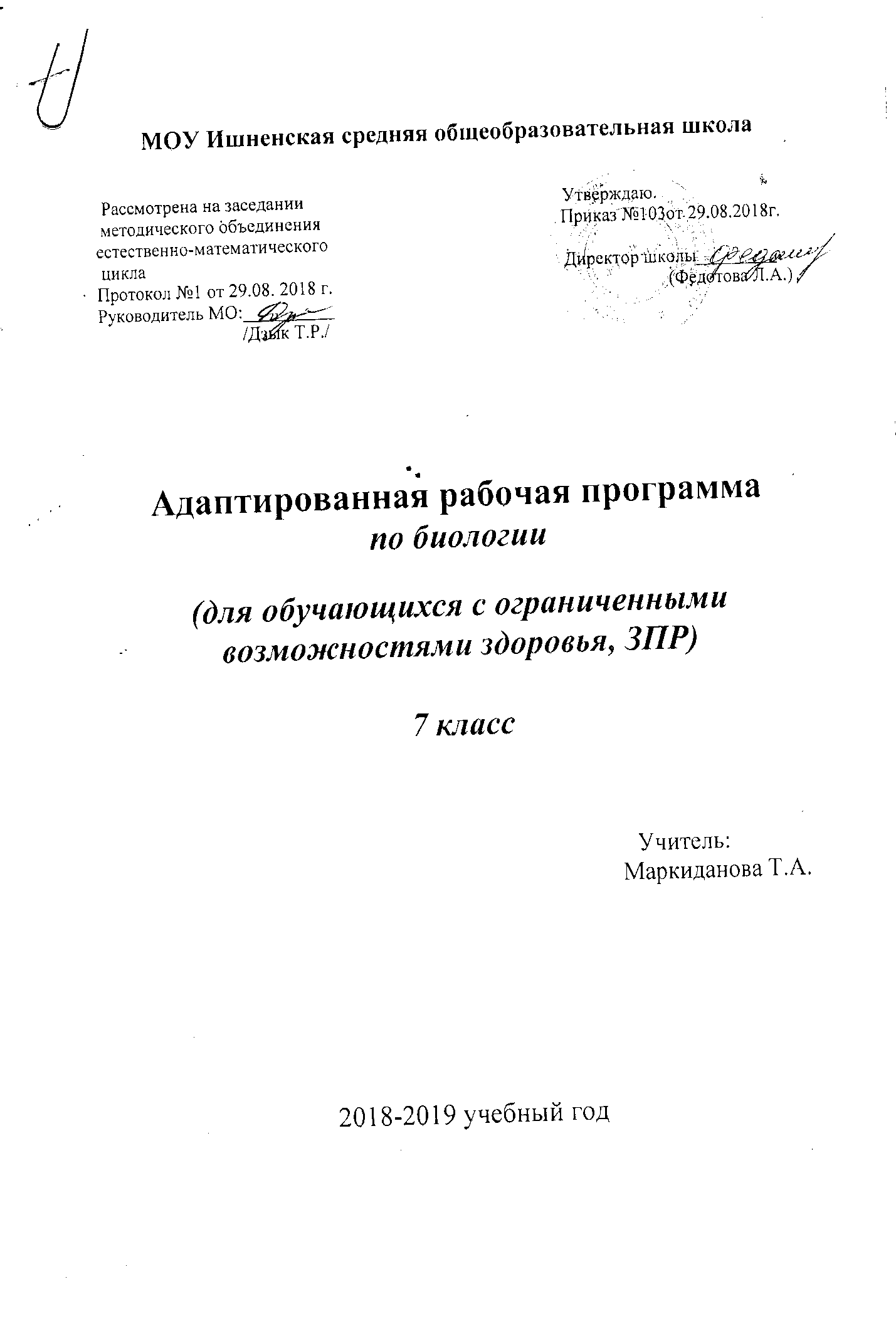 ПОЯСНИТЕЛЬНАЯ ЗАПИСКАПри составлении рабочей программы, адаптированной для обучающихся с ОВЗ (ЗПР), учитывалась специфика состояния здоровья обучающихся,их психофизические особенности, возможности и потребности получения образования,Цели и задачи учебного предмета	Учебный предмет «Биология» направлен на достижение следующих целей и задач, обеспечивающих реализацию личностно-ориентированного, коллективно-коммуникативного,  деятельностного подходов к обучению:-освоение знаний о живой природе и присущей ей закономерностях строений, жизнедеятельности и средообразующий роли живых организмов; о роли биологической науки в практической деятельности людей: методах познания живой природы; -овладение умениями применять биологические знания для объяснения процессов и явлений живой природы, использовать информацию о современных достижениях в области биологии; работать с биологическими приборами, инструментами, справочниками; проводить наблюдения за биологическими объектами;-развитие познавательных интересов, интеллектуальных и творческих способностей в процессе проведения наблюдений за живыми организмами, биологических экспериментов, работы с различными источниками информации;-воспитание позитивного ценностного отношения к живой природе, собственному здоровью и здоровью других людей; культуры поведения в природе;-использование приобретенных знаний и умений в повседневной жизни для ухода за культурными растениями, домашними животными, заботы о собственном здоровье; оценки последствий своей деятельности по отношению к природной среде; для соблюдения правил поведения в окружающей среде.Описание места учебного предмета в учебном планеФедеральный базисный учебный  план специальных (коррекционных) образовательных организаций и классов VII вида Российской Федерации предусматривает обязательное изучение учебного предмета «Биология»  на этапе основного общего образования в объёме: в 7 классе — 68 ч, 2 часа в неделю. Рабочая программа для   обучающихся  7  класса рассчитана на 1 часа в неделю, общий объем  34 часов, Форма организации образовательного процесса: классно-урочная система.В данном классе ведущими методами обучения предмету являются: объяснительно-иллюстративный и репродуктивный.Технологии, используемые в обучении: обучение в сотрудничестве, личностно ориентированное обучение, обучение с применением опорных схем, проблемноеобучение, информационно-коммуникационные, здоровьесбережения и др.Формы промежуточной и итоговой аттестации:  промежуточная аттестация проводится в форме тестов, контрольных работ, рассчитанных на 40 минут,  самостоятельных работ на 15 – 20 минут с дифференцированным оцениванием. Входной контроль в начале учебного года; текущий – в форме устного,фронтального опроса,  тестов и самостоятельных работ, проверочных работ; рубежный контроль в конце первого полугодия; итоговый контроль предусмотрен в виде административной контрольной работы.	Пояснительная запискаАдаптированная рабочая программа курса "Биология.Многообразие живых организмов. 7 класс" составлена на основе:*Федерального Закона « Об образовании в РФ» (от 29.12.2012г.№273-ФЗ)*Федерального государственного Стандарта основного общего образования по биологии //Сборник нормативных документов. Биология. Составители Э.Д. Днепров, А.Г. Аркадьев. М.: Дрофа. 2012//* Примерной программы основного общего образования по биологии и Программы основного общего образования по биологии для 7 класса Биология « Многообразие живых организмов» авторов В. Б. Захарова, Н. И. Сонина, //Программы для общеобразовательных учреждений. Рабочая программа реализуется при работе с УМК:*В.Б. Захаров, Н. И. Сонин, Биология. 7 класса«Многообразие живых организмов»: учебник для общеобразовательных учебных заведений. - М.: Дрофа, 2012*В.Б. Захаров, Н.И.Сонин Печатная тетрадь к учебнику Биология. 7 класса «Многообразие живых организмов»для общеобразовательных учебных заведений 2013г.*Биология. 7 класс: поурочные планы по учебникуВ.Б.Захарова, Н.И.Сонина"Биология. Многообразие живых организмов" авт.- составитель М.В.Высоцкая.- Волгоград: Учитель, 2008.-447с*«Биология. Многообразие живых организмов». 7 класс. Мультимедийное приложение к учебнику Захарова В.Б., Сонина Н.И, ООО «Дрофа»,2011Цели обучения биологии:•овладение учащимися знаниями о живой природе, основными методами еёизучения, учебными умениями;•формирование на базе знаний и умений научной картины мира как компонентаобщечеловеческой культуры;•гигиеническое воспитание и формирование здорового образа жизни в целяхсохранения психического, физиологического и нравственного здоровья человека;•установление гармоничных отношений учащихся с природой, со всем живым какглавной ценностью на Земле;•подготовка школьников к практической деятельности в области сельскогохозяйства, медицины, здравоохранения.1.Духовно - нравственное воспитание на уроках биологииДуховно-нравственное воспитание на уроках, биологии включает в себя аспекты:-Нравственный — предполагает не только видеть, понимать, чувствовать красоту природы, но и понимать необходимость разумного использования достижений науки и технологий для дальнейшего развития человеческого общества и охраны окружающей среды.-Гражданственный — формирование творческой личности с активной жизненной позицией, испытывающей уважение к творцам науки, обеспечивающим ведущую роль биологии.-Политехнический — предполагает политехническую подготовку учащихся, использование полученных знаний и умений для решения практических задач повседневной жизни, рационального природопользования, а также: воспитание культуры труда, уважения к труду, чувства ответственности и долга, способствует профориентации учащихся.2. Патриотический — компонент, предполагает изучение сведений о малой родине, ее богатстве и культурных традициях, что способствует любви к своему городу, селу, поселку, воспитывает гражданина своей Родины.3. Здоровьесберегающий — предполагает формирование здорового образа жизни, обеспечение безопасности жизнедеятельности человека и общества».Система работы по духовно-нравственному воспитанию школьников, которая включает в себя следующие элементы:-анализ и отбор содержания учебного материала, важного для воспитания учащихся;-ознакомление школьников с фундаментальными основами биологической науки, с диалектическим подходом к изучению явлений;-широкое использование связей биологии с другими учебными предметами, включение биологических знаний в общую систему знаний о научной картине мира;-применение специальных вопросов и заданий, успешное решение которых убеждает учащихся в ценности и действенности мировоззренческих знаний;-выработку у школьников ценностного отношения к живой природе, умений применять знания в практической деятельности;-использование разнообразных методов и приемов, развивающих мыслительную деятельность учащихся и способствующих выработке духовно-нравственных убеждений.Духовно - нравственное воспитание на уроках биологии - Многообразие живых организмов. 7 класс - формирует интерес к познанию окружающего мира; навыки самостоятельной деятельности; воспитывает совесть, долг, ответственность гражданственность, патриотизм, нравственный облик: терпение, милосердие, кротость, незлобивость; воспитывает готовность к преодолению жизненных испытаний; нравственное поведение - служение людям и отечеству.Здоровьесбережениенауроках биологии•Соблюдение основных норм и правил организации учебно-воспитательного процесса:Режим проветривания; Время включения искусственного освещения; Нормоборудования кабинета; Требования санитарных норм к рассадке учащихся.;Гигиенические условия в классе (кабинете): чистота, температура и свежесть воздуха,рациональность освещения класса и доски; Ежедневная влажная уборка кабинета.•Число видов учебной деятельности: опрос учащихся, письмо, чтение, слушание,рассказ, рассматривание наглядных пособий, ответы на вопросы, решение примеров,задач, практические занятия. Нормой считается 4-7 видов за урок.•Средняя продолжительность и частота чередования различных видов учебнойдеятельности. Ориентировочная норма — 7-10 минут.3. Число использованных видов преподавания: словесный, наглядный, аудиовизуальный,самостоятельная работа и др. Норма — не менее трех за урок.•Чередование видов преподаваниянепозже чем через 10-15 минут.•Использование методов, способствующих активизации инициативы и творческогосамовыражения учащихся К таким методам относятся методы свободного выбора(свободная беседа, выбор действия, его способа, выбор приемов взаимодействия,свобода творчества и т.д.); активные методы (ученики в роли учителя, обучениедействием, обсуждение в группах, ролевая игра, дискуссия, семинар, ученик какисследователь и др.); методы, направленные на самопознание и развитие (интеллекта,эмоций, общения, воображения, самооценки и взаимооценки) и др.•Длительность применения технических средств обучения в соответствии сгигиеническими нормами. 8-10-минутные.•Физкультминутки и физкульт-паузы, которые сегодня являются обязательнойсоставной частью урока. (норма— на 15-20 минут урока по 1 минуте из 3-х легкихупражнений с 3-4 повторениями каждого•Благоприятный психологический климат на уроке, который также служит одним изпоказателей успешности его проведения: заряд позитивных эмоций, полученныхшкольниками и самим учителем.Общая характеристика предметаКурс биологии на ступени основного общего образования в 7 классе направлен на формирование у школьников представлений об отличительных особенностях живой природы, о её многообразии и эволюции.Отбор содержания проведён с учётом культурологического подхода, в соответствии с которым обучающиесядолжны освоить содержание, значимое для формирования познавательной, нравственной и эстетической культуры, сохранения окружающей среды и собственного здоровья, для повседневной жизни и практической деятельности.Биология как учебная дисциплина предметной области «Естественнонаучные предметы» обеспечивает:формирование системы биологических знаний как компонента целостности научной карты мира;овладение научным подходом к решению различных задач;овладение умениями формулировать гипотезы, конструировать, проводить эксперименты, оценивать полученные результаты;овладение умением сопоставлять экспериментальные и теоретические знания с объективными реалиями жизни;воспитание ответственного и бережного отношения к окружающей среде, осознание значимости концепции устойчивого развития;формирование умений безопасного и эффективного использования лабораторного оборудования, проведения точных измерений и адекватной оценки полученных результатов, представления научно обоснованных аргументов своих действий путём применения межпредметного анализа учебных задач.Основу изучения курса биологии 7 класса составляют эколого-эволюционный и функциональный подходы, в соответствии с которыми акценты в изучении многообразия животных переносятся с рассмотрения особенностей строения отдельных представителей на раскрытие процессов их жизнедеятельности и усложнение в ходе эволюции, приспособленности к среде обитания, роли в экосистемах.Важнейшие особенности данной программы:усиление внимания к биологическому разнообразию как исключительной ценности органического мира; к изучению живой природы и бережному отношению к ней;усиление внимания к идеям эволюции органического мира, о взаимосвязях и зависимостях в структуре и жизнедеятельности биологических систем разных уровней организации; к идеям устойчивого развития природы и общества.Система уроков сориентирована не столько на передачу «готовых знаний», сколько на формирование активной личности, мотивированной к самообразованию, обладающей достаточными навыками психологическими установками к самостоятельному поиску, отбору, анализу и использованию информации.ЦЕННОСТНЫЕ ОРИЕНТИРЫ СОДЕРЖАНИЯ КУРСА БИОЛОГИИУчебный предмет «Биология», в содержании которого ведущим компонентом являются научные знания и научные методы познания, позволяет формировать у обучающихся не только целостную картину мира, но и пробуждать у них эмоционально-ценностное отношение к изучаемому материалу, создавать условия для формирования системы ценностей, определяющей готовность выбирать определенную направленность действий, действовать и оценивать свои действия и действия других людей по определенным ценностным критериям. Поскольку само понятие ценности предполагает наличие ценностного отношения к предмету, включает единство объективного (сам объект) и субъективного (отношение субъекта к объекту), в качестве ценностных ориентиров биологического образования, как в основной, так и в старшей школе выступают объекты, изучаемые в курсе биологии, к которым у школьников формируется ценностное отношение. При этом ведущую роль в курсе биологии играют познавательные ценности, так как данный учебный предмет входит в группу предметов познавательного цикла, главная цель которых — изучение природы.Основу познавательных ценностей составляют научные знания, научные методы познания. Познавательные ценностные ориентации, формируемые у школьников в процессе изучения биологии, проявляются: в отношении к:биологическому научному знанию как одному из компонентов культуры наряду с другими естественно-научными знаниями;окружающему миру как миру живых систем и происходящих в них процессов и явлений;познавательной деятельности (как теоретической, так и экспериментальной) как источнику знаний;понимании:практической значимости и достоверности биологических знаний для решения глобальных проблем человечества (энергетической, сырьевой, продовольственной, здоровья и долголетия человека, техногенных катастроф, глобальной экологии и др.);ценности биологических методов исследования объектов живой природы;сложности и противоречивости самого процесса познания как извечного стремления к истине (на примере истории развития биологии);действия законов природы и необходимости их учета во всех сферах человеческой деятельности.Расширение сфер человеческой деятельности в современном мире неизбежно влечет за собой необходимость формирования у обучающихся культуры труда и быта при изучении любого предмета.Поэтому в содержание учебного предмета «Биология» включаются ценности труда и быта:отношение к:трудовой деятельности как естественной физической и интеллектуальной потребности;труду как творческой деятельности, позволяющей применять знания на практике;понимание необходимости:полной реализации физических и умственных возможностей, знаний, умений, способностей при выполнении конкретного вида трудовой деятельности;соблюдения гигиенических норм и правил; сохранения и поддержания собственного здоровья и здоровья окружающих, в том числе путем организации правильного питания с учетом знаний основ обмена веществ и энергии;осознания достижения личного успеха в трудовой деятельности за счет собственной компетентности в соответствии с социальными стандартами и последующим социальным одобрением достижений науки биологии и биологического производства для развития современного общества.Опыт эмоционально-ценностных отношений, который учащиеся получают при изучении курса биологии в старшей школе, способствует выстраиванию ими своей жизненной позиции. Содержание учебного предмета включает совокупность нравственных ценностей:отношение к:жизни как высшей ценности во всех ее проявлениях;себе (осознание собственного достоинства, чувство общественного долга, дисциплинированность, честность и правдивость, простота и скромность, нетерпимость к несправедливости, осознание необходимости самосовершенствования);другим людям (гуманизм, взаимное уважение между людьми, товарищеская взаимопомощь и требовательность, коллективизм, забота о других людях, выполнение общественных поручений, формирование собственной позиции по отношению к событиям мирового, федерального, регионального, муниципального уровней, уважение, принятие и правильное понимание других культур, расовая и национальная толерантность);своему труду (добросовестное, ответственное исполнение своих трудовых и учебных обязанностей, развитие творческих начал в трудовой деятельности, признание важности своего труда и результатов труда других людей);природе (бережное отношение к ее богатству, нетерпимость к нарушениям экологических норм и требований, экологически грамотное отношение к сохранению всех компонентов биосферы);понимания необходимости:уважительного отношения к достижениям отечественной науки, исследовательской деятельности российских биологов (патриотическое чувство).Курс биологии обладает возможностями для формирования коммуникативных ценностей, основу которых составляют процесс общения, грамотная речь. Формирование знаний при обучении биологии происходит в процессе коммуникации с использованием не только обычного языка, но и специальных обозначений, формул, уравнений процессов, т. е. специального языка. Ценностные ориентиры направлены на:формирование негативного отношения к:нарушению норм языка (обычного и специального) в различных источниках информации (литература, СМИ,Интернет и др.);понимание необходимости:получать информацию из различных источников, при этом аргументировано и критически оценивать полученную информацию;грамотно пользоваться биологической терминологией и символикой;вести диалог для выявления разных точек зрения, выслушивать мнение оппонента, участвовать в дискуссии, открыто выражать и отстаивать свою точку зрения;уважать, принимать, поддерживать существующие традиции и общие нормы языка.Для формирования духовной личности необходимо развивать эстетическое отношение человека к действительности, творчество и сотворчество при восприятии природы в целом и отдельных ее объектов, в том числе человека. Ценностные ориентиры, формируемые в курсе биологии в сфере эстетических ценностей, предполагают:позитивное чувственно-ценностное отношение к:окружающему миру (красота и гармония окружающей природы);выполнению учебных задач как к процессу, доставляющему эстетическое удовольствие (красивое, изящное решение или доказательство, логика процессов и явлений, в основе которых лежит гармония);понимание необходимости:восприятия и преобразования живой природы по законам красоты;изображения истины, научных знаний в чувственной форме (например, в произведениях искусства, посвященных научным открытиям, ученым, объектам живой природы);принятия трагического как драматической формы выражения конфликта непримиримых противоположностей, ихстолкновения (на примере выдающихся научных открытий).Все выше обозначенные ценности и ценностные ориентиры составляют в совокупности основу для формирования в процессе изучения биологии на ступени среднего (полного) общего образования ценностного отношения к природе, обществу, человеку в контексте общечеловеческих ценностей истины, добра и красоты.Метапредметным результатом изучения курса является формирование универсальных учебных действий (УУД)Регулятивные УУД:Самостоятельно обнаруживать и формировать учебную проблему, определять УД;Выдвигать версии решения проблемы, осознавать (и интерпретировать в случае необходимости) конечный результат, выбирать средства достижения цели из предложенных, а также искать их самостоятельно;Составлять (индивидуально или в группе) план решения проблемы (выполнения проекта);Работая по плану, сверять свои действия с целью и, при необходимости, исправлять ошибки самостоятельно (в том числе и корректировать план);В диалоге с учителем совершенствовать самостоятельно выбранные критерии оценки.Познавательные УУД:Анализировать, сравнивать, классифицировать факты и явления;Выявлять причины и следствия простых явлений;Осуществлять сравнение и классификацию, самостоятельно выбирая критерий для указанных логических операций;Строить логическое рассуждение, включающее установление причинно-следственных связей;Создавать схематические модели с выделением существенных характеристик объекта;Составлять тезисы, различные виды планов (простых, сложных и т.п.)Преобразовывать информацию из одного вида в другой (таблицу в текст);Определять возможные источники необходимых сведений, производить поиск информации, анализировать и оценивать ее достоверность.Коммуникативные УУД:Самостоятельно организовывать учебное взаимодействие в группе (определять общие цели, договариваться друг с другом);В дискуссии уметь выдвинуть аргументы и контаргументы;Учиться критично относиться к своему мнению, с достоинством признавать ошибочность своего мнения и корректировать его;Понимая позицию другого, различать в его речи: мнение (точку зрения), доказательство (аргументы), факты (гипотезы, аксиомы, теории);Уметь взглянуть на ситуацию с иной позиции и договариваться с людьми иных позиций.Предметным результатом изучения курса является сформированность следующих умений:Понимать смысл биологических терминов;Знать признаки биологических объектов: живых организмов; клеток и организмов растений, животных, грибов и бактерий; популяций; экосистем и агроэкосистем; биосферы; растений, животных и грибов своего региона;сущность биологических процессов: обмен веществ и превращения энергии, питание, дыхание, выделение, транспорт веществ, рост, развитие, размножение, наследственность и изменчивость, регуляция жизнедеятельности организма, раздражимость, круговорот веществ и превращения энергии в экосистемах;объяснять: роль биологии в формировании современной естественнонаучной картины мира, роль растений в жизни человека;уметь объяснять: роль биологии в формировании современной естественнонаучной картины мира, в практической деятельности людей и самого ученика; родство, общность происхождения и эволюцию растений и животных (на примере сопоставления отдельных групп); роль различных организмов в жизни человека и собственной деятельности; взаимосвязи организмов и окружающей среды; биологического разнообразия в сохранении биосферы; необходимость защиты окружающей среды; родство человека с млекопитающими животными, место и роль человека в природе; взаимосвязи человека и окружающей среды; зависимость собственного здоровья от состояния окружающей среды.изучать биологические объекты и процессы: ставить биологические эксперименты, описывать и объяснять результаты опытов; наблюдать за ростом и развитием растений и животных, поведением животных, сезонными изменениями в природе; рассматривать на готовых микропрепаратах и описывать биологические объекты;распознавать и описывать: на живых объектах и таблицах органы цветкового растения, органы и системы органов животных, растения разных отделов, животных отдельных типов и классов; наиболее распространенные растения и животных своей местности, культурные растения и домашних животных, съедобные и ядовитые грибы, опасные для человека растения и животные;выявлять изменчивость организмов, приспособления организмов к среде обитания, типы взаимодействия разных видов в экосистеме;сравнивать биологические объекты (клетки, ткани, органы и системы органов, организмы, представителей отдельных систематических групп) и делать выводы на основе сравнения;определять принадлежность биологических объектов к определенной систематической группе (классификация);анализировать и оценивать воздействие факторов окружающей среды, факторов риска на здоровье, последствий деятельности человека в экосистемах, влияние собственных поступков на живые организмы и экосистемы;проводить самостоятельный поиск биологической информации: находить в тексте учебника отличительные признаки основных систематических групп; в биологических словарях и справочниках значения биологических терминов; в различных источниках необходимую информацию о живых организмах (в том числе с использованием информационных технологий);Использовать приобретенные знания и умения в практической деятельности и повседневной жизни для:соблюдения мер профилактики заболеваний, вызываемых растениями, животными, бактериями, грибами и вирусами.оказания первой помощи при отравлении ядовитыми грибами, растениями, укусах животных.рациональной организации труда и отдыха, соблюдения правил поведения в окружающей среде.выращивания и размножения культурных растений и домашних животных, ухода за ними.проведения наблюдений за состоянием собственного организма.Календарно-тематическоепланированиеПланируемыерезультатыизученияпредметаЛичностными результатами изучения предмета «Биология» являются:соблюдение учащимися правил поведения в природе;осознание основных факторов, определяющих взаимоотношения человека и природы;умение реализовывать теоретические познания на практике;осознание значения образования для повседневной жизни и осознанного выбора профессии; понимание важности ответственного отношения к обучению, готовность и способность обучающихся к саморазвитию и самообразованию на основе мотивации к обучению и познанию;проведение учащимися работы над ошибками для внесения корректив в усваиваемые знания;привитие любви к природе, чувства уважения к ученым, изучающим растительный мир, развитие эстетических чувств от общения с растениями; признание учащимися права каждого человека на собственное аргументированное мнение;готовность учащихся к самостоятельным поступкам и активным действиям на благо природы;умение аргументированно и обоснованно отстаивать свою точку зрения;критичное отношение к своим поступкам, осознание ответственности за их результаты;понимание необходимости ответственного, бережного отношения к окружающей среде;умение слушать и слышать другое мнение, вести дискуссию, оперировать фактами, как для доказательства, так и для опровержения существующего мнения.Предметные результаты обученияУчащиеся должны знать:основные понятия и термины: «искусственный отбор», «борьба за существование», «естественный отбор»;основные уровни организации живой материи: молекулярный, клеточный, тканевый, органный, организменный, популяционно-видовой, биогеоценотический и биосферный;подразделение истории Земли на эры и периоды;искусственную систему живого мира; работы Аристотеля, Теофраста; систему природы К. Линнея;принципы построения естественной системы живой природы;строение и основные процессы жизнедеятельности бактерий;разнообразие и способы распространения бактерий и грибов;роль бактерий и грибов в природе и в жизни человека;методы профилактики инфекционных заболеваний;основные понятия, относящиеся к строению про- и эукариотической клеток;строение и основы жизнедеятельности клеток гриба;особенности организации шляпочного гриба; меры профилактики грибковых заболеваний;основные методы изучения растений; основные группы растений (Водоросли, Моховидные, Хвощевидные, Плауновидные, Папоротниковидные, Голосеменные,Цветковые), их строение, особенности жизнедеятельности и многообразие; особенности строения и жизнедеятельности лишайников;роль растений в биосфере и в жизни человека;происхождение растений и основные этапы развития растительного мира;определение понятия «фитоценоз»;видовую и пространственную структуру растительного сообщества, понятие ярусности; роль растений в жизни планеты и человека; необходимость сохранения растений в любом месте их обитания.Учащиеся должны уметь: в общих чертах описывать механизмы эволюционных преобразований; объяснять с материалистических позиций процесс возникновения жизни; иметь представление о естественной системе органической природы; давать аргументированную критику ненаучных мнений о возникновении и развитии жизни на Земле; давать общую характеристику бактерий; характеризовать формы бактериальных клеток; отличать бактерии от других живых организмов; объяснять роль бактерий и грибов в природе и в жизни человека; давать общую характеристику бактерий и грибов; объяснять строение грибов и лишайников; приводить примеры распространенности грибов и лишайников; характеризовать роль грибов и лишайников в биоценозах; определять несъедобные шляпочные грибы; объяснять роль бактерий и грибов в природе и в жизни человека; давать общую характеристику царства Растения; объяснять роль растений в биосфере;характеризовать основные группы растений (Водоросли, Моховидные, Хвощевидные, Плауновидные, Папоротниковидные, Голосеменные, Цветковые); объяснять происхождение растений и основные этапы развития растительного мира;характеризовать распространение растений в различных климатических зонах Земли; объяснять причины различий в составе фитоценозов различных климатических поясов;определять тип фитоценоза; выявлять различия между естественными и искусственными фитоценозами; обосновывать необходимость природоохранных мероприятий.МетапредметныерезультатыобученияУчащиеся должны уметь:различать объем и содержание понятий;различать родовое и видовое понятия в наименовании вида;определять аспект классификации и проводить классификацию; выстраивать причинно-следственные связи; работать с учебником, рабочей тетрадью и дидактическими материалами; составлять конспект параграфа учебника до и/или после изучения материала на уроке; пользоваться биологическими словарями и справочниками для поиска определений биологических терминов; разрабатывать план-конспект темы, используя дополнительные источники информации; готовить сообщения на основе обобщения информации учебника и дополнительных источников; пользоваться поисковыми системами Интернета;выполнять лабораторные работы под руководством учителя; сравнивать представителей разных групп растений, делать выводы на основе сравнения; оценивать с эстетической точки зрения представителей растительного мира; находить информацию о растениях в дополнительных источниках, анализировать и оценивать ее, переводить из одной формы в другую;работать с учебником, рабочей тетрадью и дидактическими материалами;составлять конспект параграфа учебника до и/или после изучения материала на уроке;  разрабатывать план-конспект темы, используя дополнительные источники информации;готовить устные сообщения и письменные доклады на основе обобщения информации учебника и дополнительных источников;пользоваться поисковыми системами Интернета;объяснять необходимость ведения хозяйственной деятельности человека с учетом особенностей жизнедеятельности живых организмов;под руководством учителя оформлять отчет о проведенном наблюдении, включающий описание объектов наблюдения, его результаты и выводы;организовывать учебное взаимодействие в группе (распределять роли, договариваться друг с другом и т. д.).Учащиеся должны знать:существующую программу курса; учебники и другие компоненты учебно-методического комплекта; иллюстративный и вспомогательный учебный материал (таблицы, схемы, муляжи, гербарии и т. д.);осознавать целостность природы, взаимосвязанность и взаимозависимость происходящих в ней процессов.№ урокаТемаурокаЭлементысодержанияХарактеристикавидовдеятельностиПедагогическиесредстваДомашнеезаданиеДомашнеезаданиеДатаплан/фактРаздел 1. От клетки до биосферы (8 ч)Предметные результаты обученияУчащиеся должны знать:— основные понятия и термины: «искусственный отбор», «борьба за существование», «естественный отбор»;— основные уровни организации живой материи: молекулярный, клеточный, тканевый, органный, организменный, популяционно-видовой, биогеоценотический и биосферный;— подразделение истории Земли на эры и периоды;— искусственную систему живого мира; работы Аристотеля, Теофраста; систему природы К. Линнея;— принципы построения естественной системы живой природы.Учащиеся должны уметь:— в общих чертах описывать механизмы эволюционных преобразований;— объяснять с материалистических позиций процесс возникновения жизни;— иметь представление о естественной системе органической природы;— давать аргументированную критику ненаучных мнений о возникновении и развитии жизни на Земле.Метапредметные результаты обученияУчащиеся должны уметь:— различать объем и содержание понятий;— различать родовое и видовое понятия в наименовании вида;— определять аспект классификации и проводить классификацию;— выстраиватьпричинноследственныесвязи.Раздел 1. От клетки до биосферы (8 ч)Предметные результаты обученияУчащиеся должны знать:— основные понятия и термины: «искусственный отбор», «борьба за существование», «естественный отбор»;— основные уровни организации живой материи: молекулярный, клеточный, тканевый, органный, организменный, популяционно-видовой, биогеоценотический и биосферный;— подразделение истории Земли на эры и периоды;— искусственную систему живого мира; работы Аристотеля, Теофраста; систему природы К. Линнея;— принципы построения естественной системы живой природы.Учащиеся должны уметь:— в общих чертах описывать механизмы эволюционных преобразований;— объяснять с материалистических позиций процесс возникновения жизни;— иметь представление о естественной системе органической природы;— давать аргументированную критику ненаучных мнений о возникновении и развитии жизни на Земле.Метапредметные результаты обученияУчащиеся должны уметь:— различать объем и содержание понятий;— различать родовое и видовое понятия в наименовании вида;— определять аспект классификации и проводить классификацию;— выстраиватьпричинноследственныесвязи.Раздел 1. От клетки до биосферы (8 ч)Предметные результаты обученияУчащиеся должны знать:— основные понятия и термины: «искусственный отбор», «борьба за существование», «естественный отбор»;— основные уровни организации живой материи: молекулярный, клеточный, тканевый, органный, организменный, популяционно-видовой, биогеоценотический и биосферный;— подразделение истории Земли на эры и периоды;— искусственную систему живого мира; работы Аристотеля, Теофраста; систему природы К. Линнея;— принципы построения естественной системы живой природы.Учащиеся должны уметь:— в общих чертах описывать механизмы эволюционных преобразований;— объяснять с материалистических позиций процесс возникновения жизни;— иметь представление о естественной системе органической природы;— давать аргументированную критику ненаучных мнений о возникновении и развитии жизни на Земле.Метапредметные результаты обученияУчащиеся должны уметь:— различать объем и содержание понятий;— различать родовое и видовое понятия в наименовании вида;— определять аспект классификации и проводить классификацию;— выстраиватьпричинноследственныесвязи.Раздел 1. От клетки до биосферы (8 ч)Предметные результаты обученияУчащиеся должны знать:— основные понятия и термины: «искусственный отбор», «борьба за существование», «естественный отбор»;— основные уровни организации живой материи: молекулярный, клеточный, тканевый, органный, организменный, популяционно-видовой, биогеоценотический и биосферный;— подразделение истории Земли на эры и периоды;— искусственную систему живого мира; работы Аристотеля, Теофраста; систему природы К. Линнея;— принципы построения естественной системы живой природы.Учащиеся должны уметь:— в общих чертах описывать механизмы эволюционных преобразований;— объяснять с материалистических позиций процесс возникновения жизни;— иметь представление о естественной системе органической природы;— давать аргументированную критику ненаучных мнений о возникновении и развитии жизни на Земле.Метапредметные результаты обученияУчащиеся должны уметь:— различать объем и содержание понятий;— различать родовое и видовое понятия в наименовании вида;— определять аспект классификации и проводить классификацию;— выстраиватьпричинноследственныесвязи.Раздел 1. От клетки до биосферы (8 ч)Предметные результаты обученияУчащиеся должны знать:— основные понятия и термины: «искусственный отбор», «борьба за существование», «естественный отбор»;— основные уровни организации живой материи: молекулярный, клеточный, тканевый, органный, организменный, популяционно-видовой, биогеоценотический и биосферный;— подразделение истории Земли на эры и периоды;— искусственную систему живого мира; работы Аристотеля, Теофраста; систему природы К. Линнея;— принципы построения естественной системы живой природы.Учащиеся должны уметь:— в общих чертах описывать механизмы эволюционных преобразований;— объяснять с материалистических позиций процесс возникновения жизни;— иметь представление о естественной системе органической природы;— давать аргументированную критику ненаучных мнений о возникновении и развитии жизни на Земле.Метапредметные результаты обученияУчащиеся должны уметь:— различать объем и содержание понятий;— различать родовое и видовое понятия в наименовании вида;— определять аспект классификации и проводить классификацию;— выстраиватьпричинноследственныесвязи.Раздел 1. От клетки до биосферы (8 ч)Предметные результаты обученияУчащиеся должны знать:— основные понятия и термины: «искусственный отбор», «борьба за существование», «естественный отбор»;— основные уровни организации живой материи: молекулярный, клеточный, тканевый, органный, организменный, популяционно-видовой, биогеоценотический и биосферный;— подразделение истории Земли на эры и периоды;— искусственную систему живого мира; работы Аристотеля, Теофраста; систему природы К. Линнея;— принципы построения естественной системы живой природы.Учащиеся должны уметь:— в общих чертах описывать механизмы эволюционных преобразований;— объяснять с материалистических позиций процесс возникновения жизни;— иметь представление о естественной системе органической природы;— давать аргументированную критику ненаучных мнений о возникновении и развитии жизни на Земле.Метапредметные результаты обученияУчащиеся должны уметь:— различать объем и содержание понятий;— различать родовое и видовое понятия в наименовании вида;— определять аспект классификации и проводить классификацию;— выстраиватьпричинноследственныесвязи.Раздел 1. От клетки до биосферы (8 ч)Предметные результаты обученияУчащиеся должны знать:— основные понятия и термины: «искусственный отбор», «борьба за существование», «естественный отбор»;— основные уровни организации живой материи: молекулярный, клеточный, тканевый, органный, организменный, популяционно-видовой, биогеоценотический и биосферный;— подразделение истории Земли на эры и периоды;— искусственную систему живого мира; работы Аристотеля, Теофраста; систему природы К. Линнея;— принципы построения естественной системы живой природы.Учащиеся должны уметь:— в общих чертах описывать механизмы эволюционных преобразований;— объяснять с материалистических позиций процесс возникновения жизни;— иметь представление о естественной системе органической природы;— давать аргументированную критику ненаучных мнений о возникновении и развитии жизни на Земле.Метапредметные результаты обученияУчащиеся должны уметь:— различать объем и содержание понятий;— различать родовое и видовое понятия в наименовании вида;— определять аспект классификации и проводить классификацию;— выстраиватьпричинноследственныесвязи.Раздел 1. От клетки до биосферы (8 ч)Предметные результаты обученияУчащиеся должны знать:— основные понятия и термины: «искусственный отбор», «борьба за существование», «естественный отбор»;— основные уровни организации живой материи: молекулярный, клеточный, тканевый, органный, организменный, популяционно-видовой, биогеоценотический и биосферный;— подразделение истории Земли на эры и периоды;— искусственную систему живого мира; работы Аристотеля, Теофраста; систему природы К. Линнея;— принципы построения естественной системы живой природы.Учащиеся должны уметь:— в общих чертах описывать механизмы эволюционных преобразований;— объяснять с материалистических позиций процесс возникновения жизни;— иметь представление о естественной системе органической природы;— давать аргументированную критику ненаучных мнений о возникновении и развитии жизни на Земле.Метапредметные результаты обученияУчащиеся должны уметь:— различать объем и содержание понятий;— различать родовое и видовое понятия в наименовании вида;— определять аспект классификации и проводить классификацию;— выстраиватьпричинноследственныесвязи.Раздел 1. От клетки до биосферы (8 ч)Предметные результаты обученияУчащиеся должны знать:— основные понятия и термины: «искусственный отбор», «борьба за существование», «естественный отбор»;— основные уровни организации живой материи: молекулярный, клеточный, тканевый, органный, организменный, популяционно-видовой, биогеоценотический и биосферный;— подразделение истории Земли на эры и периоды;— искусственную систему живого мира; работы Аристотеля, Теофраста; систему природы К. Линнея;— принципы построения естественной системы живой природы.Учащиеся должны уметь:— в общих чертах описывать механизмы эволюционных преобразований;— объяснять с материалистических позиций процесс возникновения жизни;— иметь представление о естественной системе органической природы;— давать аргументированную критику ненаучных мнений о возникновении и развитии жизни на Земле.Метапредметные результаты обученияУчащиеся должны уметь:— различать объем и содержание понятий;— различать родовое и видовое понятия в наименовании вида;— определять аспект классификации и проводить классификацию;— выстраиватьпричинноследственныесвязи.Раздел 1. От клетки до биосферы (8 ч)Предметные результаты обученияУчащиеся должны знать:— основные понятия и термины: «искусственный отбор», «борьба за существование», «естественный отбор»;— основные уровни организации живой материи: молекулярный, клеточный, тканевый, органный, организменный, популяционно-видовой, биогеоценотический и биосферный;— подразделение истории Земли на эры и периоды;— искусственную систему живого мира; работы Аристотеля, Теофраста; систему природы К. Линнея;— принципы построения естественной системы живой природы.Учащиеся должны уметь:— в общих чертах описывать механизмы эволюционных преобразований;— объяснять с материалистических позиций процесс возникновения жизни;— иметь представление о естественной системе органической природы;— давать аргументированную критику ненаучных мнений о возникновении и развитии жизни на Земле.Метапредметные результаты обученияУчащиеся должны уметь:— различать объем и содержание понятий;— различать родовое и видовое понятия в наименовании вида;— определять аспект классификации и проводить классификацию;— выстраиватьпричинноследственныесвязи.Тема 1.1. Многообразие живых систем (2 ч)Тема 1.1. Многообразие живых систем (2 ч)Тема 1.1. Многообразие живых систем (2 ч)Тема 1.1. Многообразие живых систем (2 ч)Тема 1.1. Многообразие живых систем (2 ч)Тема 1.1. Многообразие живых систем (2 ч)Тема 1.1. Многообразие живых систем (2 ч)Тема 1.1. Многообразие живых систем (2 ч)Тема 1.1. Многообразие живых систем (2 ч)1Вводный инструктаж по т.б.  Введение.  Мирживыхорганизмов. Разнообразие форм живого на Земле. Определять предмет изучения биологии;Объяснять значение биологии и живых организмов в жизни человека; Соблюдать правила поведения в кабинете биологииВводныйинструктажпо ТБ.Стр.3-4, р.т. №1.06.09.20182.    Уровни организации живого. Виды, популяции и биогеоценозы. Общее представление о биосфере.Входной контроль  Понятие об уровнях организации жизни: клетки, ткани органы, организмы. Виды, популяции и биогеоценозы. Общиепредставления о биосфереОпределяют и анализируют понятия «биология», «уровни организации», «клетка», «ткань», «орган», «организм», «биосфера», «экология». Определяют значение биологических знаний в современной жизни. Оценивают роль биологической науки в жизни общества. Составляюткраткийконспекттекстаурока, готовятся к устномувыступлениюФронтальныйопросСтр.5-8, р.т.№2-5.СоставляютпланпараграфаСоставляютпланпараграфаСоставляютпланпараграфа13.09.Тема 1.2. Ч. Дарвин о происхождении видов (1 ч)Тема 1.2. Ч. Дарвин о происхождении видов (1 ч)Тема 1.2. Ч. Дарвин о происхождении видов (1 ч)Тема 1.2. Ч. Дарвин о происхождении видов (1 ч)Тема 1.2. Ч. Дарвин о происхождении видов (1 ч)Тема 1.2. Ч. Дарвин о происхождении видов (1 ч)Тема 1.2. Ч. Дарвин о происхождении видов (1 ч)Тема 1.2. Ч. Дарвин о происхождении видов (1 ч)Тема 1.2. Ч. Дарвин о происхождении видов (1 ч)3. Причины многообразия живых организмов. Наследственность, изменчивость. Искусственныйобор. Борьбазасуществование и естественныйотбор.Причины многообразия живых организмов. Явления наследственности и изменчивости. Искусственный отбор; породы домашних животных и культурных растений. Понятие о борьбе за существование и естественном отбореНазывать основные положения эволюционного учения Ч.Дарвина;Определяют и анализируют основные понятия: «наследственность», «изменчивость». Знакомятся с основными этапами искусственного отбора в сельском хозяйстве и в быту. Анализируют логическую цепь событий, делающих борьбу за существование неизбежной. Строят схемы действия естественного отбора в постоянных и изменяющихся условиях существования.  Работают в группах при анализе и обсуждении текста.Работа в группах,  индивидуальный опросСтр.9-12, р.т. №8-13. Работают в группах, пересказ текста Работают в группах, пересказ текста Работают в группах, пересказ текста20.09. Тема 1.3. История развития жизни на Земле (3 ч)Тема 1.3. История развития жизни на Земле (3 ч)Тема 1.3. История развития жизни на Земле (3 ч)Тема 1.3. История развития жизни на Земле (3 ч)Тема 1.3. История развития жизни на Земле (3 ч)Тема 1.3. История развития жизни на Земле (3 ч)Тема 1.3. История развития жизни на Земле (3 ч)Тема 1.3. История развития жизни на Земле (3 ч)Тема 1.3. История развития жизни на Земле (3 ч)4. Возникновение Земли как космического тела. Подразделение истории Земли на эры и периоды.   Подразделение истории Земли на эры и периоды.  ГеохронологическаяисторияЗемли.Знакомятся с историей Земли как космического тела. Анализируют обстоятельства, приведшие к глобальным изменениям условий на планете.    ТестированиеСтр.13, р.т.№17,18.ТестированиеТестированиеТестирование27.09.5. Условия существования на древней планете. Развитие жизни на Земле в архейскую, протерозойскую и палеозойскую эры.Условия существования на древней планете. Смена флоры и фауны на Земле: возникновение новых и вымирание прежде существовавших формХарактеризуют растительный и животный мир  архейской, протерозойской и палеозойской эр. Анализируют сходство и различие в организации жизни в разные исторические периоды. Составляют картины фауны и флоры эр и периодов (работа в малых группах)Презентации на темы «Развитие жизни на Земле в архейскую и протерозойскую эры.Стр.14, р.т. №19,20УстноесообщениеУстноесообщениеУстноесообщение04.10.6.Развитие жизни на Земле в  мезозойскую и кайнозойскую  эры.Контрольная работа по темам: .Многообразие живых систем; История развития жизни на ЗемлеАнализируют обстоятельства, приведшие к глобальным изменениям условий на планете.    Характеризуют растительный и животный мир  мезозоя и кайнозоя;Анализируют сходство и различие в организации жизни в разные исторические периоды.Составляют картины фауны и флоры эр и периодов (работа в малых группах)Индивидуальный опрос. Презентации на темы «Развитие жизни на Земле в  мезозойскую и кайнозойскую  эры».Стр.13-16,Повторить стр.5-12.УстноесообщениеУстноесообщениеУстноесообщение11.10.Тема 1.4. Систематика живых организмов (2 ч)Тема 1.4. Систематика живых организмов (2 ч)Тема 1.4. Систематика живых организмов (2 ч)Тема 1.4. Систематика живых организмов (2 ч)Тема 1.4. Систематика живых организмов (2 ч)Тема 1.4. Систематика живых организмов (2 ч)Тема 1.4. Систематика живых организмов (2 ч)Тема 1.4. Систематика живых организмов (2 ч)Тема 1.4. Систематика живых организмов (2 ч)7. Искусственные системы живого мира.  Работы Аристотеля, Теофраста. Системаприроды К. Линнея.Искусственная система живого мира; работы Аристотеля, Теофраста. Системаприроды К. Линнея. Проводят анализ признаков живого: клеточного строения, питания, дыхания, обмена веществ, раздражимости, роста, развития, размножения. Характеризуют принципы искусственной классификации организмов по К. Линнею. Учатся приводить примеры искусственных классификаций живых организмов, используемых в быту. СоставляютпланпараграфаСамостоятельнаяработаСтр.1719, вопросы №1-7, р.т. №25. Самостоятельная работа поруководством учителя Самостоятельная работа поруководством учителя Самостоятельная работа поруководством учителя18.108.Основы естественной классификации живых организмов. Основные таксономические категории. Лабораторная работа №1. Определениесистематическогоположениядомашнихживотных.Основы естественной классификации живых организмов на основе их родства. Основныетаксономическиекатегории, принятые в современнойсистематикеОпределяют понятия: «царство Бактерии», «царство Грибы», «царство Растения», «царство Животные».Проводят анализ признаков живого.Характеризуют принципы искусственной классификации организмов по К. Линнею.Объясняют принципы систематики.Сравнивают классификацию животных и растенийЛабораторнаяработа, письменныйотчетСтр. 19-20, р.т. 326,27. Лабораторная работа под руководством учителя Лабораторная работа под руководством учителя Лабораторная работа под руководством учителя25.10Раздел 2. Царство Бактерии (2 ч)Предметные результаты обученияУчащиеся должны знать:— строение и основные процессы жизнедеятельности бактерий;— разнообразие и распространение бактерий и грибов;— роль бактерий и грибов в природе и жизни человека;— методы профилактики инфекционных заболеваний.Учащиеся должны уметь:— давать общую характеристику бактерий;— характеризовать формы бактериальных клеток;— отличать бактерии от других живых организмов;— объяснять роль бактерий и грибов в природе и жизни человека.Метапредметные результаты обученияУчащиеся должны уметь:— работать с учебником, рабочей тетрадью и дидактическими материалами, составлять конспект параграфа учебника до и/или после изучения материала на уроке;— разрабатывать план-конспект темы, используя дополнительные источники информации;— готовить устные сообщения и письменные рефераты на основе обобщения информации учебника и дополнительных источников;— пользоватьсяпоисковымисистемамиИнтернета.Раздел 2. Царство Бактерии (2 ч)Предметные результаты обученияУчащиеся должны знать:— строение и основные процессы жизнедеятельности бактерий;— разнообразие и распространение бактерий и грибов;— роль бактерий и грибов в природе и жизни человека;— методы профилактики инфекционных заболеваний.Учащиеся должны уметь:— давать общую характеристику бактерий;— характеризовать формы бактериальных клеток;— отличать бактерии от других живых организмов;— объяснять роль бактерий и грибов в природе и жизни человека.Метапредметные результаты обученияУчащиеся должны уметь:— работать с учебником, рабочей тетрадью и дидактическими материалами, составлять конспект параграфа учебника до и/или после изучения материала на уроке;— разрабатывать план-конспект темы, используя дополнительные источники информации;— готовить устные сообщения и письменные рефераты на основе обобщения информации учебника и дополнительных источников;— пользоватьсяпоисковымисистемамиИнтернета.Раздел 2. Царство Бактерии (2 ч)Предметные результаты обученияУчащиеся должны знать:— строение и основные процессы жизнедеятельности бактерий;— разнообразие и распространение бактерий и грибов;— роль бактерий и грибов в природе и жизни человека;— методы профилактики инфекционных заболеваний.Учащиеся должны уметь:— давать общую характеристику бактерий;— характеризовать формы бактериальных клеток;— отличать бактерии от других живых организмов;— объяснять роль бактерий и грибов в природе и жизни человека.Метапредметные результаты обученияУчащиеся должны уметь:— работать с учебником, рабочей тетрадью и дидактическими материалами, составлять конспект параграфа учебника до и/или после изучения материала на уроке;— разрабатывать план-конспект темы, используя дополнительные источники информации;— готовить устные сообщения и письменные рефераты на основе обобщения информации учебника и дополнительных источников;— пользоватьсяпоисковымисистемамиИнтернета.Раздел 2. Царство Бактерии (2 ч)Предметные результаты обученияУчащиеся должны знать:— строение и основные процессы жизнедеятельности бактерий;— разнообразие и распространение бактерий и грибов;— роль бактерий и грибов в природе и жизни человека;— методы профилактики инфекционных заболеваний.Учащиеся должны уметь:— давать общую характеристику бактерий;— характеризовать формы бактериальных клеток;— отличать бактерии от других живых организмов;— объяснять роль бактерий и грибов в природе и жизни человека.Метапредметные результаты обученияУчащиеся должны уметь:— работать с учебником, рабочей тетрадью и дидактическими материалами, составлять конспект параграфа учебника до и/или после изучения материала на уроке;— разрабатывать план-конспект темы, используя дополнительные источники информации;— готовить устные сообщения и письменные рефераты на основе обобщения информации учебника и дополнительных источников;— пользоватьсяпоисковымисистемамиИнтернета.Раздел 2. Царство Бактерии (2 ч)Предметные результаты обученияУчащиеся должны знать:— строение и основные процессы жизнедеятельности бактерий;— разнообразие и распространение бактерий и грибов;— роль бактерий и грибов в природе и жизни человека;— методы профилактики инфекционных заболеваний.Учащиеся должны уметь:— давать общую характеристику бактерий;— характеризовать формы бактериальных клеток;— отличать бактерии от других живых организмов;— объяснять роль бактерий и грибов в природе и жизни человека.Метапредметные результаты обученияУчащиеся должны уметь:— работать с учебником, рабочей тетрадью и дидактическими материалами, составлять конспект параграфа учебника до и/или после изучения материала на уроке;— разрабатывать план-конспект темы, используя дополнительные источники информации;— готовить устные сообщения и письменные рефераты на основе обобщения информации учебника и дополнительных источников;— пользоватьсяпоисковымисистемамиИнтернета.Раздел 2. Царство Бактерии (2 ч)Предметные результаты обученияУчащиеся должны знать:— строение и основные процессы жизнедеятельности бактерий;— разнообразие и распространение бактерий и грибов;— роль бактерий и грибов в природе и жизни человека;— методы профилактики инфекционных заболеваний.Учащиеся должны уметь:— давать общую характеристику бактерий;— характеризовать формы бактериальных клеток;— отличать бактерии от других живых организмов;— объяснять роль бактерий и грибов в природе и жизни человека.Метапредметные результаты обученияУчащиеся должны уметь:— работать с учебником, рабочей тетрадью и дидактическими материалами, составлять конспект параграфа учебника до и/или после изучения материала на уроке;— разрабатывать план-конспект темы, используя дополнительные источники информации;— готовить устные сообщения и письменные рефераты на основе обобщения информации учебника и дополнительных источников;— пользоватьсяпоисковымисистемамиИнтернета.Раздел 2. Царство Бактерии (2 ч)Предметные результаты обученияУчащиеся должны знать:— строение и основные процессы жизнедеятельности бактерий;— разнообразие и распространение бактерий и грибов;— роль бактерий и грибов в природе и жизни человека;— методы профилактики инфекционных заболеваний.Учащиеся должны уметь:— давать общую характеристику бактерий;— характеризовать формы бактериальных клеток;— отличать бактерии от других живых организмов;— объяснять роль бактерий и грибов в природе и жизни человека.Метапредметные результаты обученияУчащиеся должны уметь:— работать с учебником, рабочей тетрадью и дидактическими материалами, составлять конспект параграфа учебника до и/или после изучения материала на уроке;— разрабатывать план-конспект темы, используя дополнительные источники информации;— готовить устные сообщения и письменные рефераты на основе обобщения информации учебника и дополнительных источников;— пользоватьсяпоисковымисистемамиИнтернета.Раздел 2. Царство Бактерии (2 ч)Предметные результаты обученияУчащиеся должны знать:— строение и основные процессы жизнедеятельности бактерий;— разнообразие и распространение бактерий и грибов;— роль бактерий и грибов в природе и жизни человека;— методы профилактики инфекционных заболеваний.Учащиеся должны уметь:— давать общую характеристику бактерий;— характеризовать формы бактериальных клеток;— отличать бактерии от других живых организмов;— объяснять роль бактерий и грибов в природе и жизни человека.Метапредметные результаты обученияУчащиеся должны уметь:— работать с учебником, рабочей тетрадью и дидактическими материалами, составлять конспект параграфа учебника до и/или после изучения материала на уроке;— разрабатывать план-конспект темы, используя дополнительные источники информации;— готовить устные сообщения и письменные рефераты на основе обобщения информации учебника и дополнительных источников;— пользоватьсяпоисковымисистемамиИнтернета.Раздел 2. Царство Бактерии (2 ч)Предметные результаты обученияУчащиеся должны знать:— строение и основные процессы жизнедеятельности бактерий;— разнообразие и распространение бактерий и грибов;— роль бактерий и грибов в природе и жизни человека;— методы профилактики инфекционных заболеваний.Учащиеся должны уметь:— давать общую характеристику бактерий;— характеризовать формы бактериальных клеток;— отличать бактерии от других живых организмов;— объяснять роль бактерий и грибов в природе и жизни человека.Метапредметные результаты обученияУчащиеся должны уметь:— работать с учебником, рабочей тетрадью и дидактическими материалами, составлять конспект параграфа учебника до и/или после изучения материала на уроке;— разрабатывать план-конспект темы, используя дополнительные источники информации;— готовить устные сообщения и письменные рефераты на основе обобщения информации учебника и дополнительных источников;— пользоватьсяпоисковымисистемамиИнтернета.Раздел 2. Царство Бактерии (2 ч)Предметные результаты обученияУчащиеся должны знать:— строение и основные процессы жизнедеятельности бактерий;— разнообразие и распространение бактерий и грибов;— роль бактерий и грибов в природе и жизни человека;— методы профилактики инфекционных заболеваний.Учащиеся должны уметь:— давать общую характеристику бактерий;— характеризовать формы бактериальных клеток;— отличать бактерии от других живых организмов;— объяснять роль бактерий и грибов в природе и жизни человека.Метапредметные результаты обученияУчащиеся должны уметь:— работать с учебником, рабочей тетрадью и дидактическими материалами, составлять конспект параграфа учебника до и/или после изучения материала на уроке;— разрабатывать план-конспект темы, используя дополнительные источники информации;— готовить устные сообщения и письменные рефераты на основе обобщения информации учебника и дополнительных источников;— пользоватьсяпоисковымисистемамиИнтернета.Тема 2.1.Подцарство Настоящие бактерии (1 ч)Тема 2.1.Подцарство Настоящие бактерии (1 ч)Тема 2.1.Подцарство Настоящие бактерии (1 ч)Тема 2.1.Подцарство Настоящие бактерии (1 ч)Тема 2.1.Подцарство Настоящие бактерии (1 ч)Тема 2.1.Подцарство Настоящие бактерии (1 ч)Тема 2.1.Подцарство Настоящие бактерии (1 ч)Тема 2.1.Подцарство Настоящие бактерии (1 ч)Тема 2.1.Подцарство Настоящие бактерии (1 ч)9   Бактерии,их строение и жизнедеятельность. Лабораторная работа №2. Зарисовка схемы строения прокариотической клетки, схемы размножения бактерий.Происхождение и эволюция бактерий. Общие свойства прокариотических организмов. Строениепрокариотическойклетки, наследственныйаппаратбактериальнойклетки. РазмножениебактерийВыделяют основные признаки бактерий, дают общую характеристику прокариот. Определяют значение внутриклеточных структур, сопоставляют его со структурными особенностями организации бактерий. Выполняют зарисовку различных форм бактериальных клеток. Готовят устное сообщение по теме «общая характеристика прокариот»Лабораторнаяработа, письменныйотчет. Стр.23-25, р.т. №29-32. Лабораторная работа под руководством учителя Лабораторная работа под руководством учителя Лабораторная работа под руководством учителя08.11.Тема 2.2.Многообразие бактерий (1ч)Тема 2.2.Многообразие бактерий (1ч)Тема 2.2.Многообразие бактерий (1ч)Тема 2.2.Многообразие бактерий (1ч)Тема 2.2.Многообразие бактерий (1ч)Тема 2.2.Многообразие бактерий (1ч)Тема 2.2.Многообразие бактерий (1ч)Тема 2.2.Многообразие бактерий (1ч)Тема 2.2.Многообразие бактерий (1ч) 10.   Рольбактерий в природе, жизни человека. Меры профилактики заболеваний, вызываемых бактериями. Значениеработ Р. Коха и Л. Пастера.Многообразие форм бактерий. Особенности организации и жизнедеятельности прокариот. Распространённость и роль в биоценозах, экологическая роль и медицинское значениеХарактеризуют понятия «симбиоз», «клубеньковые, или азотфиксирующие бактерии», «бактерии деструкторы», «болезнетворные микроорганизмы», «инфекционные заболевания», «эпидемия». Оценивают роль бактерий в природе и жизни человека. Составляют план-конспект темы «Многообразие и роль микроорганизмов»ТестоваяработаСтр. 26-30, р.т.№33, 37.ТестоваяработаТестоваяработаТестоваяработа15.11.Раздел 3. Царство Грибы (6 ч)Предметные результаты обученияУчащиеся должны знать:— основные понятия, относящиеся к строению про- и эукариотической клеток;— строение и основы жизнедеятельности клеток гриба;— особенности организации шляпочного гриба;— меры профилактики грибковых заболеваний.Учащиеся должны уметь:— давать общую характеристику бактериям и грибам;— объяснять строение грибов и лишайников;— приводить примеры распространённости грибов и лишайников;— характеризовать роль грибов и лишайников в биоценозах;— определять несъедобные шляпочные грибы;— объяснять роль бактерий и грибов в природе и жизни человека.Метапредметные результаты обученияУчащиеся должны уметь:— работать с учебником, рабочей тетрадью и дидактическими материалами;— составлять конспект параграфа учебника до и/или после изучения материала на уроке;— пользоваться биологическими словарями и справочниками для поиска определений биологических терминов;— разрабатывать план-конспект темы, используя дополнительные источники информации;— готовить сообщения на основе обобщения информации учебника и дополнительных источников;— пользоватьсяпоисковымисистемамиИнтернета.Раздел 3. Царство Грибы (6 ч)Предметные результаты обученияУчащиеся должны знать:— основные понятия, относящиеся к строению про- и эукариотической клеток;— строение и основы жизнедеятельности клеток гриба;— особенности организации шляпочного гриба;— меры профилактики грибковых заболеваний.Учащиеся должны уметь:— давать общую характеристику бактериям и грибам;— объяснять строение грибов и лишайников;— приводить примеры распространённости грибов и лишайников;— характеризовать роль грибов и лишайников в биоценозах;— определять несъедобные шляпочные грибы;— объяснять роль бактерий и грибов в природе и жизни человека.Метапредметные результаты обученияУчащиеся должны уметь:— работать с учебником, рабочей тетрадью и дидактическими материалами;— составлять конспект параграфа учебника до и/или после изучения материала на уроке;— пользоваться биологическими словарями и справочниками для поиска определений биологических терминов;— разрабатывать план-конспект темы, используя дополнительные источники информации;— готовить сообщения на основе обобщения информации учебника и дополнительных источников;— пользоватьсяпоисковымисистемамиИнтернета.Раздел 3. Царство Грибы (6 ч)Предметные результаты обученияУчащиеся должны знать:— основные понятия, относящиеся к строению про- и эукариотической клеток;— строение и основы жизнедеятельности клеток гриба;— особенности организации шляпочного гриба;— меры профилактики грибковых заболеваний.Учащиеся должны уметь:— давать общую характеристику бактериям и грибам;— объяснять строение грибов и лишайников;— приводить примеры распространённости грибов и лишайников;— характеризовать роль грибов и лишайников в биоценозах;— определять несъедобные шляпочные грибы;— объяснять роль бактерий и грибов в природе и жизни человека.Метапредметные результаты обученияУчащиеся должны уметь:— работать с учебником, рабочей тетрадью и дидактическими материалами;— составлять конспект параграфа учебника до и/или после изучения материала на уроке;— пользоваться биологическими словарями и справочниками для поиска определений биологических терминов;— разрабатывать план-конспект темы, используя дополнительные источники информации;— готовить сообщения на основе обобщения информации учебника и дополнительных источников;— пользоватьсяпоисковымисистемамиИнтернета.Раздел 3. Царство Грибы (6 ч)Предметные результаты обученияУчащиеся должны знать:— основные понятия, относящиеся к строению про- и эукариотической клеток;— строение и основы жизнедеятельности клеток гриба;— особенности организации шляпочного гриба;— меры профилактики грибковых заболеваний.Учащиеся должны уметь:— давать общую характеристику бактериям и грибам;— объяснять строение грибов и лишайников;— приводить примеры распространённости грибов и лишайников;— характеризовать роль грибов и лишайников в биоценозах;— определять несъедобные шляпочные грибы;— объяснять роль бактерий и грибов в природе и жизни человека.Метапредметные результаты обученияУчащиеся должны уметь:— работать с учебником, рабочей тетрадью и дидактическими материалами;— составлять конспект параграфа учебника до и/или после изучения материала на уроке;— пользоваться биологическими словарями и справочниками для поиска определений биологических терминов;— разрабатывать план-конспект темы, используя дополнительные источники информации;— готовить сообщения на основе обобщения информации учебника и дополнительных источников;— пользоватьсяпоисковымисистемамиИнтернета.Раздел 3. Царство Грибы (6 ч)Предметные результаты обученияУчащиеся должны знать:— основные понятия, относящиеся к строению про- и эукариотической клеток;— строение и основы жизнедеятельности клеток гриба;— особенности организации шляпочного гриба;— меры профилактики грибковых заболеваний.Учащиеся должны уметь:— давать общую характеристику бактериям и грибам;— объяснять строение грибов и лишайников;— приводить примеры распространённости грибов и лишайников;— характеризовать роль грибов и лишайников в биоценозах;— определять несъедобные шляпочные грибы;— объяснять роль бактерий и грибов в природе и жизни человека.Метапредметные результаты обученияУчащиеся должны уметь:— работать с учебником, рабочей тетрадью и дидактическими материалами;— составлять конспект параграфа учебника до и/или после изучения материала на уроке;— пользоваться биологическими словарями и справочниками для поиска определений биологических терминов;— разрабатывать план-конспект темы, используя дополнительные источники информации;— готовить сообщения на основе обобщения информации учебника и дополнительных источников;— пользоватьсяпоисковымисистемамиИнтернета.Раздел 3. Царство Грибы (6 ч)Предметные результаты обученияУчащиеся должны знать:— основные понятия, относящиеся к строению про- и эукариотической клеток;— строение и основы жизнедеятельности клеток гриба;— особенности организации шляпочного гриба;— меры профилактики грибковых заболеваний.Учащиеся должны уметь:— давать общую характеристику бактериям и грибам;— объяснять строение грибов и лишайников;— приводить примеры распространённости грибов и лишайников;— характеризовать роль грибов и лишайников в биоценозах;— определять несъедобные шляпочные грибы;— объяснять роль бактерий и грибов в природе и жизни человека.Метапредметные результаты обученияУчащиеся должны уметь:— работать с учебником, рабочей тетрадью и дидактическими материалами;— составлять конспект параграфа учебника до и/или после изучения материала на уроке;— пользоваться биологическими словарями и справочниками для поиска определений биологических терминов;— разрабатывать план-конспект темы, используя дополнительные источники информации;— готовить сообщения на основе обобщения информации учебника и дополнительных источников;— пользоватьсяпоисковымисистемамиИнтернета.Раздел 3. Царство Грибы (6 ч)Предметные результаты обученияУчащиеся должны знать:— основные понятия, относящиеся к строению про- и эукариотической клеток;— строение и основы жизнедеятельности клеток гриба;— особенности организации шляпочного гриба;— меры профилактики грибковых заболеваний.Учащиеся должны уметь:— давать общую характеристику бактериям и грибам;— объяснять строение грибов и лишайников;— приводить примеры распространённости грибов и лишайников;— характеризовать роль грибов и лишайников в биоценозах;— определять несъедобные шляпочные грибы;— объяснять роль бактерий и грибов в природе и жизни человека.Метапредметные результаты обученияУчащиеся должны уметь:— работать с учебником, рабочей тетрадью и дидактическими материалами;— составлять конспект параграфа учебника до и/или после изучения материала на уроке;— пользоваться биологическими словарями и справочниками для поиска определений биологических терминов;— разрабатывать план-конспект темы, используя дополнительные источники информации;— готовить сообщения на основе обобщения информации учебника и дополнительных источников;— пользоватьсяпоисковымисистемамиИнтернета.Раздел 3. Царство Грибы (6 ч)Предметные результаты обученияУчащиеся должны знать:— основные понятия, относящиеся к строению про- и эукариотической клеток;— строение и основы жизнедеятельности клеток гриба;— особенности организации шляпочного гриба;— меры профилактики грибковых заболеваний.Учащиеся должны уметь:— давать общую характеристику бактериям и грибам;— объяснять строение грибов и лишайников;— приводить примеры распространённости грибов и лишайников;— характеризовать роль грибов и лишайников в биоценозах;— определять несъедобные шляпочные грибы;— объяснять роль бактерий и грибов в природе и жизни человека.Метапредметные результаты обученияУчащиеся должны уметь:— работать с учебником, рабочей тетрадью и дидактическими материалами;— составлять конспект параграфа учебника до и/или после изучения материала на уроке;— пользоваться биологическими словарями и справочниками для поиска определений биологических терминов;— разрабатывать план-конспект темы, используя дополнительные источники информации;— готовить сообщения на основе обобщения информации учебника и дополнительных источников;— пользоватьсяпоисковымисистемамиИнтернета.Раздел 3. Царство Грибы (6 ч)Предметные результаты обученияУчащиеся должны знать:— основные понятия, относящиеся к строению про- и эукариотической клеток;— строение и основы жизнедеятельности клеток гриба;— особенности организации шляпочного гриба;— меры профилактики грибковых заболеваний.Учащиеся должны уметь:— давать общую характеристику бактериям и грибам;— объяснять строение грибов и лишайников;— приводить примеры распространённости грибов и лишайников;— характеризовать роль грибов и лишайников в биоценозах;— определять несъедобные шляпочные грибы;— объяснять роль бактерий и грибов в природе и жизни человека.Метапредметные результаты обученияУчащиеся должны уметь:— работать с учебником, рабочей тетрадью и дидактическими материалами;— составлять конспект параграфа учебника до и/или после изучения материала на уроке;— пользоваться биологическими словарями и справочниками для поиска определений биологических терминов;— разрабатывать план-конспект темы, используя дополнительные источники информации;— готовить сообщения на основе обобщения информации учебника и дополнительных источников;— пользоватьсяпоисковымисистемамиИнтернета.Раздел 3. Царство Грибы (6 ч)Предметные результаты обученияУчащиеся должны знать:— основные понятия, относящиеся к строению про- и эукариотической клеток;— строение и основы жизнедеятельности клеток гриба;— особенности организации шляпочного гриба;— меры профилактики грибковых заболеваний.Учащиеся должны уметь:— давать общую характеристику бактериям и грибам;— объяснять строение грибов и лишайников;— приводить примеры распространённости грибов и лишайников;— характеризовать роль грибов и лишайников в биоценозах;— определять несъедобные шляпочные грибы;— объяснять роль бактерий и грибов в природе и жизни человека.Метапредметные результаты обученияУчащиеся должны уметь:— работать с учебником, рабочей тетрадью и дидактическими материалами;— составлять конспект параграфа учебника до и/или после изучения материала на уроке;— пользоваться биологическими словарями и справочниками для поиска определений биологических терминов;— разрабатывать план-конспект темы, используя дополнительные источники информации;— готовить сообщения на основе обобщения информации учебника и дополнительных источников;— пользоватьсяпоисковымисистемамиИнтернета.Тема 3.1. Строение и функции грибов(1ч)Тема 3.1. Строение и функции грибов(1ч)Тема 3.1. Строение и функции грибов(1ч)Тема 3.1. Строение и функции грибов(1ч)Тема 3.1. Строение и функции грибов(1ч)Тема 3.1. Строение и функции грибов(1ч)Тема 3.1. Строение и функции грибов(1ч)Тема 3.1. Строение и функции грибов(1ч)Тема 3.1. Строение и функции грибов(1ч)11  Отличительные особенности грибов. Происхождение и эволюция грибов. ОсновныечертыорганизациимногоклеточныхгрибовПроисхождение и эволюция грибов. Особенности строения клеток грибов. ОсновныечертыорганизациимногоклеточныхгрибовХарактеризуют современные представления о происхождении грибов. Выделяют основные признаков строения и жизнедеятельности грибов. Распознают на живых объектах и таблицах съедобные и ядовитые грибы. Осваивают приёмы оказания первой помощи при отравлении ядовитыми грибами. Дают определение понятия «грибы-паразиты растений и животных» (головня, спорынья и др.)ИндивидуальныйопросСтр. 32-36, р.т. №41,42.Стр. 32-36, р.т. №41,42.Стр. 32-36, р.т. №41,42.Работа с учебником22.11.Тема 3.2. Многообразие и экология грибов (3 ч)Тема 3.2. Многообразие и экология грибов (3 ч)Тема 3.2. Многообразие и экология грибов (3 ч)Тема 3.2. Многообразие и экология грибов (3 ч)Тема 3.2. Многообразие и экология грибов (3 ч)Тема 3.2. Многообразие и экология грибов (3 ч)Тема 3.2. Многообразие и экология грибов (3 ч)Тема 3.2. Многообразие и экология грибов (3 ч)Тема 3.2. Многообразие и экология грибов (3 ч)Тема 3.2. Многообразие и экология грибов (3 ч)12. Отделы Хитридиомикота, Зигомикота: особенности жизнедеятельности и распространения, значение в природе и в жизни человека. Лабораторнаяработа №3. Строениеплесневогогрибамукора.Отделы: Хитридиомикота, Зигомикота,   Особенности жизнедеятельности и распространение. Рольгрибов в биоценозах и хозяйственнойдеятельностичеловекаОписывать признаки грибов из разных отделов;Приводить примеры грибов из разных отделов;Оценивать значение грибов в экосистемах;Распознавать и классифицировать представителей разных отделов грибов по натуральным объектам, рисункам фотографиям;Использовать различные информационные ресурсы для подготовки сообщений;Готовят микропрепараты и проводят наблюдение строения мукора и дрожжевых грибов под микроскопом. Проводят сопоставление увиденного под микроскопом с приведёнными в учебнике изображениями.   СоставляютпланпараграфаЛабораторнаяработа, письменныйотчетСтр.36, р.т. №49Стр.36, р.т. №49Стр.36, р.т. №49 Лабораторная работа под руководством учителя29.11.13.Грибы-паразиты, вызывающие болезни растений, человека.  Меры профилактики заболеваний, вызываемых грибами.Несовершенные грибы. Отделы: Аскомикоты или Сумчатые грибы и оомикота:  особенности жизнедеятельности и распространение. Рольгрибов в биоценозах и хозяйственнойдеятельностичеловекаДавать определения «грибы-паразиты»;Описывать признаки грибов из разных отделов;Приводить примеры грибов из разных отделов;Оценивать значение грибов в экосистемах;Распознавать и классифицировать представителей разных отделов грибов по натуральным объектам, рисункам фотографиям;Использовать различные информационные ресурсы для подготовки сообщений;Готовить микропрепараты и изучать под микроскопом строение грибов-паразитов – спорыньи и головни;Проводить сопоставление увиденного под микроскопом с приведенными в учебнике изображениями Индивидуальный опрос. Презентация на тему «Грибы-паразиты, вызывающие болезни растений, человека. Мерыпрофилактикизаболеваний, вызываемыхгрибами».Стр.37, 41-42, р.т.№43Стр.37, 41-42, р.т.№43Стр.37, 41-42, р.т.№43Устныйрассказ06.12.14.Особенности строения шляпочных грибов. Съедобные и ядовитые грибы.  Правила сбора грибов. Оказание первой помощи при отравлении грибами.Практическая работа №1. Распознавание съедобных и ядовитых грибов.Отдел Базидиомикота: особенности жизнедеятельности и распространения, значение в природе и в жизни человека. Распознавание съедобных и ядовитых грибов. Правила сбора грибов. Оказание первой помощи при отравлении грибами.Описывать признаки грибов из разных отделов;Приводить примеры грибов из разных отделов;Оценивать значение грибов в экосистемах;Распознавать и классифицировать представителей разных отделов грибов по натуральным объектам, рисункам фотографиям;Использовать различные информационные ресурсы для подготовки сообщений;Распознавать на живых объектах и таблицах съедобные и ядовитые грибы;Осваивать приемы оказания первой помощи при отравлении ядовитыми грибами;Практическаяработа, письменныйотчет.Стр.39-40, р.т. №45, 47,48.Стр.39-40, р.т. №45, 47,48.Стр.39-40, р.т. №45, 47,48. Практическая работа под руководством учителя13.12.Тема 3.3. ГруппаЛишайники (2ч)Тема 3.3. ГруппаЛишайники (2ч)Тема 3.3. ГруппаЛишайники (2ч)Тема 3.3. ГруппаЛишайники (2ч)Тема 3.3. ГруппаЛишайники (2ч)Тема 3.3. ГруппаЛишайники (2ч)Тема 3.3. ГруппаЛишайники (2ч)Тема 3.3. ГруппаЛишайники (2ч)Тема 3.3. ГруппаЛишайники (2ч)Тема 3.3. ГруппаЛишайники (2ч)15. Лишайники, их роль в природе и жизни человека.   Понятие о симбиозе. Общая характеристика лишайников. Типы слоевищ лишайников; особенности жизнедеятельности, распространённость и экологическая роль лишайниковХарактеризуют форму взаимодействия организмов — симбиоз. Приводят общую характеристику лишайников. Проводят анализ организации кустистых, накипных, листоватых лишайников. Распознают лишайники на таблицах и в живой природе. Оценивают экологическую роль лишайников. Составляютплан — конспектсообщения «Лишайники».Фронтальный и индивидуальныйопрос.Стр.43-48, р.т.№52-55Стр.43-48, р.т.№52-55Стр.43-48, р.т.№52-55Составляют план параграфа по учебнику.20.12. 16.Контрольная работа №2 по темам «Бактерии, грибы, лишайники» Бактерии, грибы, лишайники.Тестовый контроль знаний по типу ОГЭТестоваяконтрольнаяработаТестна стр.29-30Тестна стр.29-30Тестна стр.29-30Тестоваяконтрольнаяработа27.12.Раздел 4. Царство Растения (14 ч)Предметные результаты обученияУчащиеся должны знать:— основные методы изучения растений;— основные группы растений (Водоросли, Моховидные, Хвощевидные, Плауновидные, Папоротниковидные, Голосеменные, Цветковые), их строение, особенности жизнедеятельности и многообразие;— особенности строения и жизнедеятельности лишайников;— роль растений в биосфере и жизни человека;— происхождение растений и основные этапы развития растительного мира.Учащиеся должны уметь:— давать общую характеристику царства Растения;— объяснять роль растений биосфере;— характеризовать основные группы растений (Водоросли, Моховидные, Хвощевидные, Плауновидные, Папоротниковидные, Голосеменные, Цветковые);— объяснять происхождение растений и основные этапы развития растительного мира;— характеризовать распространение растений в различных климатических зонах Земли;— объяснять причины различий в составе фитоценозов различных климатических поясов.Метапредметные результаты обученияУчащиеся должны уметь:— выполнять лабораторные работы под руководством учителя;— сравнивать представителей разных групп растений, делать выводына основе сравнения;— оценивать с эстетической точки зрения представителей растительного мира;— находить информацию о растениях в дополнительных источниках, анализировать и оценивать её, переводить из одной формы в другую.Раздел 4. Царство Растения (14 ч)Предметные результаты обученияУчащиеся должны знать:— основные методы изучения растений;— основные группы растений (Водоросли, Моховидные, Хвощевидные, Плауновидные, Папоротниковидные, Голосеменные, Цветковые), их строение, особенности жизнедеятельности и многообразие;— особенности строения и жизнедеятельности лишайников;— роль растений в биосфере и жизни человека;— происхождение растений и основные этапы развития растительного мира.Учащиеся должны уметь:— давать общую характеристику царства Растения;— объяснять роль растений биосфере;— характеризовать основные группы растений (Водоросли, Моховидные, Хвощевидные, Плауновидные, Папоротниковидные, Голосеменные, Цветковые);— объяснять происхождение растений и основные этапы развития растительного мира;— характеризовать распространение растений в различных климатических зонах Земли;— объяснять причины различий в составе фитоценозов различных климатических поясов.Метапредметные результаты обученияУчащиеся должны уметь:— выполнять лабораторные работы под руководством учителя;— сравнивать представителей разных групп растений, делать выводына основе сравнения;— оценивать с эстетической точки зрения представителей растительного мира;— находить информацию о растениях в дополнительных источниках, анализировать и оценивать её, переводить из одной формы в другую.Раздел 4. Царство Растения (14 ч)Предметные результаты обученияУчащиеся должны знать:— основные методы изучения растений;— основные группы растений (Водоросли, Моховидные, Хвощевидные, Плауновидные, Папоротниковидные, Голосеменные, Цветковые), их строение, особенности жизнедеятельности и многообразие;— особенности строения и жизнедеятельности лишайников;— роль растений в биосфере и жизни человека;— происхождение растений и основные этапы развития растительного мира.Учащиеся должны уметь:— давать общую характеристику царства Растения;— объяснять роль растений биосфере;— характеризовать основные группы растений (Водоросли, Моховидные, Хвощевидные, Плауновидные, Папоротниковидные, Голосеменные, Цветковые);— объяснять происхождение растений и основные этапы развития растительного мира;— характеризовать распространение растений в различных климатических зонах Земли;— объяснять причины различий в составе фитоценозов различных климатических поясов.Метапредметные результаты обученияУчащиеся должны уметь:— выполнять лабораторные работы под руководством учителя;— сравнивать представителей разных групп растений, делать выводына основе сравнения;— оценивать с эстетической точки зрения представителей растительного мира;— находить информацию о растениях в дополнительных источниках, анализировать и оценивать её, переводить из одной формы в другую.Раздел 4. Царство Растения (14 ч)Предметные результаты обученияУчащиеся должны знать:— основные методы изучения растений;— основные группы растений (Водоросли, Моховидные, Хвощевидные, Плауновидные, Папоротниковидные, Голосеменные, Цветковые), их строение, особенности жизнедеятельности и многообразие;— особенности строения и жизнедеятельности лишайников;— роль растений в биосфере и жизни человека;— происхождение растений и основные этапы развития растительного мира.Учащиеся должны уметь:— давать общую характеристику царства Растения;— объяснять роль растений биосфере;— характеризовать основные группы растений (Водоросли, Моховидные, Хвощевидные, Плауновидные, Папоротниковидные, Голосеменные, Цветковые);— объяснять происхождение растений и основные этапы развития растительного мира;— характеризовать распространение растений в различных климатических зонах Земли;— объяснять причины различий в составе фитоценозов различных климатических поясов.Метапредметные результаты обученияУчащиеся должны уметь:— выполнять лабораторные работы под руководством учителя;— сравнивать представителей разных групп растений, делать выводына основе сравнения;— оценивать с эстетической точки зрения представителей растительного мира;— находить информацию о растениях в дополнительных источниках, анализировать и оценивать её, переводить из одной формы в другую.Раздел 4. Царство Растения (14 ч)Предметные результаты обученияУчащиеся должны знать:— основные методы изучения растений;— основные группы растений (Водоросли, Моховидные, Хвощевидные, Плауновидные, Папоротниковидные, Голосеменные, Цветковые), их строение, особенности жизнедеятельности и многообразие;— особенности строения и жизнедеятельности лишайников;— роль растений в биосфере и жизни человека;— происхождение растений и основные этапы развития растительного мира.Учащиеся должны уметь:— давать общую характеристику царства Растения;— объяснять роль растений биосфере;— характеризовать основные группы растений (Водоросли, Моховидные, Хвощевидные, Плауновидные, Папоротниковидные, Голосеменные, Цветковые);— объяснять происхождение растений и основные этапы развития растительного мира;— характеризовать распространение растений в различных климатических зонах Земли;— объяснять причины различий в составе фитоценозов различных климатических поясов.Метапредметные результаты обученияУчащиеся должны уметь:— выполнять лабораторные работы под руководством учителя;— сравнивать представителей разных групп растений, делать выводына основе сравнения;— оценивать с эстетической точки зрения представителей растительного мира;— находить информацию о растениях в дополнительных источниках, анализировать и оценивать её, переводить из одной формы в другую.Раздел 4. Царство Растения (14 ч)Предметные результаты обученияУчащиеся должны знать:— основные методы изучения растений;— основные группы растений (Водоросли, Моховидные, Хвощевидные, Плауновидные, Папоротниковидные, Голосеменные, Цветковые), их строение, особенности жизнедеятельности и многообразие;— особенности строения и жизнедеятельности лишайников;— роль растений в биосфере и жизни человека;— происхождение растений и основные этапы развития растительного мира.Учащиеся должны уметь:— давать общую характеристику царства Растения;— объяснять роль растений биосфере;— характеризовать основные группы растений (Водоросли, Моховидные, Хвощевидные, Плауновидные, Папоротниковидные, Голосеменные, Цветковые);— объяснять происхождение растений и основные этапы развития растительного мира;— характеризовать распространение растений в различных климатических зонах Земли;— объяснять причины различий в составе фитоценозов различных климатических поясов.Метапредметные результаты обученияУчащиеся должны уметь:— выполнять лабораторные работы под руководством учителя;— сравнивать представителей разных групп растений, делать выводына основе сравнения;— оценивать с эстетической точки зрения представителей растительного мира;— находить информацию о растениях в дополнительных источниках, анализировать и оценивать её, переводить из одной формы в другую.Раздел 4. Царство Растения (14 ч)Предметные результаты обученияУчащиеся должны знать:— основные методы изучения растений;— основные группы растений (Водоросли, Моховидные, Хвощевидные, Плауновидные, Папоротниковидные, Голосеменные, Цветковые), их строение, особенности жизнедеятельности и многообразие;— особенности строения и жизнедеятельности лишайников;— роль растений в биосфере и жизни человека;— происхождение растений и основные этапы развития растительного мира.Учащиеся должны уметь:— давать общую характеристику царства Растения;— объяснять роль растений биосфере;— характеризовать основные группы растений (Водоросли, Моховидные, Хвощевидные, Плауновидные, Папоротниковидные, Голосеменные, Цветковые);— объяснять происхождение растений и основные этапы развития растительного мира;— характеризовать распространение растений в различных климатических зонах Земли;— объяснять причины различий в составе фитоценозов различных климатических поясов.Метапредметные результаты обученияУчащиеся должны уметь:— выполнять лабораторные работы под руководством учителя;— сравнивать представителей разных групп растений, делать выводына основе сравнения;— оценивать с эстетической точки зрения представителей растительного мира;— находить информацию о растениях в дополнительных источниках, анализировать и оценивать её, переводить из одной формы в другую.Раздел 4. Царство Растения (14 ч)Предметные результаты обученияУчащиеся должны знать:— основные методы изучения растений;— основные группы растений (Водоросли, Моховидные, Хвощевидные, Плауновидные, Папоротниковидные, Голосеменные, Цветковые), их строение, особенности жизнедеятельности и многообразие;— особенности строения и жизнедеятельности лишайников;— роль растений в биосфере и жизни человека;— происхождение растений и основные этапы развития растительного мира.Учащиеся должны уметь:— давать общую характеристику царства Растения;— объяснять роль растений биосфере;— характеризовать основные группы растений (Водоросли, Моховидные, Хвощевидные, Плауновидные, Папоротниковидные, Голосеменные, Цветковые);— объяснять происхождение растений и основные этапы развития растительного мира;— характеризовать распространение растений в различных климатических зонах Земли;— объяснять причины различий в составе фитоценозов различных климатических поясов.Метапредметные результаты обученияУчащиеся должны уметь:— выполнять лабораторные работы под руководством учителя;— сравнивать представителей разных групп растений, делать выводына основе сравнения;— оценивать с эстетической точки зрения представителей растительного мира;— находить информацию о растениях в дополнительных источниках, анализировать и оценивать её, переводить из одной формы в другую.Раздел 4. Царство Растения (14 ч)Предметные результаты обученияУчащиеся должны знать:— основные методы изучения растений;— основные группы растений (Водоросли, Моховидные, Хвощевидные, Плауновидные, Папоротниковидные, Голосеменные, Цветковые), их строение, особенности жизнедеятельности и многообразие;— особенности строения и жизнедеятельности лишайников;— роль растений в биосфере и жизни человека;— происхождение растений и основные этапы развития растительного мира.Учащиеся должны уметь:— давать общую характеристику царства Растения;— объяснять роль растений биосфере;— характеризовать основные группы растений (Водоросли, Моховидные, Хвощевидные, Плауновидные, Папоротниковидные, Голосеменные, Цветковые);— объяснять происхождение растений и основные этапы развития растительного мира;— характеризовать распространение растений в различных климатических зонах Земли;— объяснять причины различий в составе фитоценозов различных климатических поясов.Метапредметные результаты обученияУчащиеся должны уметь:— выполнять лабораторные работы под руководством учителя;— сравнивать представителей разных групп растений, делать выводына основе сравнения;— оценивать с эстетической точки зрения представителей растительного мира;— находить информацию о растениях в дополнительных источниках, анализировать и оценивать её, переводить из одной формы в другую.Раздел 4. Царство Растения (14 ч)Предметные результаты обученияУчащиеся должны знать:— основные методы изучения растений;— основные группы растений (Водоросли, Моховидные, Хвощевидные, Плауновидные, Папоротниковидные, Голосеменные, Цветковые), их строение, особенности жизнедеятельности и многообразие;— особенности строения и жизнедеятельности лишайников;— роль растений в биосфере и жизни человека;— происхождение растений и основные этапы развития растительного мира.Учащиеся должны уметь:— давать общую характеристику царства Растения;— объяснять роль растений биосфере;— характеризовать основные группы растений (Водоросли, Моховидные, Хвощевидные, Плауновидные, Папоротниковидные, Голосеменные, Цветковые);— объяснять происхождение растений и основные этапы развития растительного мира;— характеризовать распространение растений в различных климатических зонах Земли;— объяснять причины различий в составе фитоценозов различных климатических поясов.Метапредметные результаты обученияУчащиеся должны уметь:— выполнять лабораторные работы под руководством учителя;— сравнивать представителей разных групп растений, делать выводына основе сравнения;— оценивать с эстетической точки зрения представителей растительного мира;— находить информацию о растениях в дополнительных источниках, анализировать и оценивать её, переводить из одной формы в другую.Тема 4.1. Группа отделов Водоросли: строение, значение, экология(2ч).Тема 4.1. Группа отделов Водоросли: строение, значение, экология(2ч).Тема 4.1. Группа отделов Водоросли: строение, значение, экология(2ч).Тема 4.1. Группа отделов Водоросли: строение, значение, экология(2ч).Тема 4.1. Группа отделов Водоросли: строение, значение, экология(2ч).Тема 4.1. Группа отделов Водоросли: строение, значение, экология(2ч).Тема 4.1. Группа отделов Водоросли: строение, значение, экология(2ч).Тема 4.1. Группа отделов Водоросли: строение, значение, экология(2ч).Тема 4.1. Группа отделов Водоросли: строение, значение, экология(2ч).Тема 4.1. Группа отделов Водоросли: строение, значение, экология(2ч).17.Классификациярастений. Водоросли – низшие растения.Лабораторная работа №4.Внешнее строение водорослей.Водоросли как древнейшая группа растений. Общая характеристика водорослей Особенности размножения и развития.. Особенностистроениятела. Одноклеточные и многоклеточныеводоросли. Характеризуют основные черты организации растительного организма.  Описывать историю   возникновения одноклеточных и многоклеточных водорослей. Дают общую характеристику водорослей, их отдельных представителей.  Лабораторнаяработа, письменныйотчет.Стр.50-57, р.т. №62, 66,67, 68 Лабораторная работа под руководством учителя Лабораторная работа под руководством учителя Лабораторная работа под руководством учителя17.01.2018.18.Многообразие водорослей. Отделы: Зеленые, Красные и Бурые водоросли. Практическоезначение и экологическаярольводорослей. Многообразие водорослей: отделы Зелёные водоросли, Бурые водоросли и Красные водоросли. Распространение в водных и наземных биоценозах, экологическая роль водорослей. Практическое значениеВыявляют сходство и отличия в строении различных групп водорослей на гербарном материале и таблицах. Характеризуют роль водорослей в природе и жизни человека. Составляют план-конспект темы «Многообразие водорослей», готовят устное сообщение об использовании водорослей в пищевой и микробиологической промышленности Индивидуальный опрос, презентация на тему «Многообразие водорслей».Стр.58-62, р.т. №  69 Устный ответ, работа с учебником Устный ответ, работа с учебником Устный ответ, работа с учебником24.01.Тема 4.2. ОтделМоховидные(1ч).Тема 4.2. ОтделМоховидные(1ч).Тема 4.2. ОтделМоховидные(1ч).Тема 4.2. ОтделМоховидные(1ч).Тема 4.2. ОтделМоховидные(1ч).Тема 4.2. ОтделМоховидные(1ч).Тема 4.2. ОтделМоховидные(1ч).Тема 4.2. ОтделМоховидные(1ч).Тема 4.2. ОтделМоховидные(1ч). 19.Общая характеристика подцарства Высшие растения.ОтделМоховидные, отличительные особенности и многообразие.Лабораторнаяработа №5.  Изучениевнешнегостроениямхов( наместныхвидах)Отдел Моховидные; особенности организации, жизненного цикла. Распространение и роль в биоценозахДемонстрировать знания о происхождении высших растений.Выделяют существенные признаки Высших растений.Дают общую характеристику мхов. Различают на гербарных образцах и таблицах различных представителей моховидных. Проводят сравнительный анализ организации различных моховидных. Характеризуют распространение и экологическое значение мхов.конспектпараграфаЛабораторнаяработа, письменныйотчет.                   Стр.65-69, р.т. №77, 79, 82  Лабораторная работа под руководством учителя Лабораторная работа под руководством учителя Лабораторная работа под руководством учителя31.01.Тема 4.3. Споровые сосудистые растения: отделы Плауновидные, Хвощевидные, Папоротниковидные (3 ч)Тема 4.3. Споровые сосудистые растения: отделы Плауновидные, Хвощевидные, Папоротниковидные (3 ч)Тема 4.3. Споровые сосудистые растения: отделы Плауновидные, Хвощевидные, Папоротниковидные (3 ч)Тема 4.3. Споровые сосудистые растения: отделы Плауновидные, Хвощевидные, Папоротниковидные (3 ч)Тема 4.3. Споровые сосудистые растения: отделы Плауновидные, Хвощевидные, Папоротниковидные (3 ч)Тема 4.3. Споровые сосудистые растения: отделы Плауновидные, Хвощевидные, Папоротниковидные (3 ч)Тема 4.3. Споровые сосудистые растения: отделы Плауновидные, Хвощевидные, Папоротниковидные (3 ч)Тема 4.3. Споровые сосудистые растения: отделы Плауновидные, Хвощевидные, Папоротниковидные (3 ч)Тема 4.3. Споровые сосудистые растения: отделы Плауновидные, Хвощевидные, Папоротниковидные (3 ч)Тема 4.3. Споровые сосудистые растения: отделы Плауновидные, Хвощевидные, Папоротниковидные (3 ч)20.Споровые сосудистыерастения. Отделы плауновидные и  хвощевидные: особенности строения и размножения. Лабораторнаяработа №6.  Изучениевнешнегостроенияхвоща.Отдел Плауновидные; особенности организации, жизненного цикла. Распространение и роль в биоценозах. Отдел Хвощевидные; особенности организации, жизненного цикла. Распространение и роль в биоценозах. Выделяют существенные признаки высших споровых растений. Дают общую характеристику хвощевидных, плауновидных.   Проводят сравнение высших споровых растений и идентифицируют их представителей на таблицах и гербарных образцах. Зарисовывают в тетрадь схемы жизненных циклов высших споровых растений. Характеризуют роль мхов, хвощей, плаунов   в природе и жизни человека. Составляют план-конспект по темам «Хвощевидные», «Плауновидные» и «Строение, многообразие и экологическая роль папоротников»Лабораторнаяработа, письменныйотчетстр.70-75, р.т. №89, 93. Лабораторная работа под  руководством учителя Лабораторная работа под  руководством учителя Лабораторная работа под  руководством учителя07.02.21.Папоротникообразные, отличительные особенности и многообразие. Значение папоротников в природе. Лабораторная работа №7. Изучениевнешнегостроенияпапоротников.Отдел Папоротниковидные. Происхождение и особенности организации. Жизненныйциклпапоротников. Распространение и ихроль в биоценозахДавать общую характеристику папоротников.Распознавать на гербарных экземплярах и таблицах различных представителей папоротников;  характеризовать распространение и экологическое значение папоротников.Зарисовывать в тетрадях схему жизненного цикла папоротников.Составляют план-конспект по теме   «Строение, многообразие и экологическая роль папоротников»Лабораторнаяработа, письменныйотчетСтр.76-81, р.т. №94,96, 97 Лабораторная работа под  руководством учителя        Лабораторная работа под  руководством учителя        Лабораторная работа под  руководством учителя       14.02.22.Обобщающий урок по теме «Споровые сосудистые растения».Плауны, хвощи, папоротникиВыделять существенные признаки споровых сосудистых растений;Сравнивать представителей разных отделов высших споровых растений и на этой основе делать выводы; распознавать представителей высших споровых растений на таблицах и гербарных экземплярах.ТестоваяработаСтр.65-81.ТестоваяработаТестоваяработаТестоваяработа21.02.Тема 4.4. Семенные растения. Отдел Голосеменные (2 ч)Тема 4.4. Семенные растения. Отдел Голосеменные (2 ч)Тема 4.4. Семенные растения. Отдел Голосеменные (2 ч)Тема 4.4. Семенные растения. Отдел Голосеменные (2 ч)Тема 4.4. Семенные растения. Отдел Голосеменные (2 ч)Тема 4.4. Семенные растения. Отдел Голосеменные (2 ч)Тема 4.4. Семенные растения. Отдел Голосеменные (2 ч)Тема 4.4. Семенные растения. Отдел Голосеменные (2 ч)Тема 4.4. Семенные растения. Отдел Голосеменные (2 ч)23.Отдел Голосеменные, отличительные особенности и многообразие.   Лабораторная работа №8.  Изучение внешнего строения хвои, шишек и семян голосеменных растений.Происхождение и особенности организации Голосеменных растений; строение тела, жизненные формы голосеменных.  Дают общую характеристику голосеменных растений.Получать современные представления о современных взглядах ученых на возникновение семенных растений;  современными представлениями на возникновение семенных растений.отмечают прогрессивные черты сопровождавшие их появление.   Зарисовывают схему цикла развития сосны. Лабораторнаяработа, письменныйотчетСтр.82-85, р.т.№99,100  Лабораторная работа под  руководством учителя         Лабораторная работа под  руководством учителя         Лабораторная работа под  руководством учителя       28.02.24.Многообразие голосеменных растений, роль в природе и практическое значение.Многообразие, распространённость голосеменных, их роль в биоценозах и практическое значениеДают общую характеристику голосеменных растений.Описывают представителей Голосеменных, используя живые объекты, таблицы и гербарные образцы.  ОбосновываютзначениеГолосеменных в природе и жизничеловека Индивидуальный опрос, презентации по теме «Многообразие голосе6менных растений».Стр.86-89, р.т. №102,Тест на стр. 58-59.БеседаповопросамБеседаповопросамБеседаповопросам07.03.Тема 4.5. Покрытосеменные (цветковые) растения(4ч).Тема 4.5. Покрытосеменные (цветковые) растения(4ч).Тема 4.5. Покрытосеменные (цветковые) растения(4ч).Тема 4.5. Покрытосеменные (цветковые) растения(4ч).Тема 4.5. Покрытосеменные (цветковые) растения(4ч).Тема 4.5. Покрытосеменные (цветковые) растения(4ч).Тема 4.5. Покрытосеменные (цветковые) растения(4ч).Тема 4.5. Покрытосеменные (цветковые) растения(4ч).Тема 4.5. Покрытосеменные (цветковые) растения(4ч).Тема 4.5. Покрытосеменные (цветковые) растения(4ч).25.Отдел Покрытосеменные (Цветковые), отличительные особенности.Лаб.р.№9  Изучение внешнего строения покрытосеменных растений.  Происхождение и особенности организации Покрытосеменных растений; строение тела, жизненные формы Покрытосеменных.   Многообразие, распространённость цветковых, их роль в биоценозах, в жизни человека и его хозяйственной деятельностиПолучают представление о современных научных взглядах на возникновение Покрытосеменных растений. Дают общую характеристику Покрытосеменных растений, отмечая прогрессивные черты, сопровождавшие их появление. Описывают представителей Покрытосеменных, используя живые объекты, таблицы и гербарные образцы. Составляют таблицу «сравнительная характеристика классов однодольных и двудольных». Зарисовывают схему цикла развития цветкового растения. Характеризуют растительные формы и объясняют значение покрытосеменных растений в природе и жизни человека.Лабораторнаяработа, письменныйотчетСтр.90-98, р.т. №107, 108, 109.  Лабораторная работа под  руководством учителя         Лабораторная работа под  руководством учителя         Лабораторная работа под  руководством учителя       14.03.26.Класс Двудольные: характерные особенности растений семейства Крестоцветные  и Розоцветные.Класс Двудольные, основные семейства (2 семейства однодольных и 3 семейства двудольных растений).Описывают представителей Покрытосеменных, используя живые объекты, таблицы и гербарные образцы.Выявлять черты сходства и различия в строении различных представителей семейства Крестоцветные и Розоцветные на гербарном материале и таблицах;Объясняют значение крестоцветных и розоцветных в природе и в жизни человека; Работа по карточкам, фронтальный и индивидуальный опрос.Стр.99- 100, р.т. №110, 111, 122.БеседаповопросамБеседаповопросамБеседаповопросам 21.03.27.Класс Двудольные: характерные особенности растений семейства Пасленовые и Бобовые.Мерыпрофилактикизаболеваний, вызываемыхрастениями.Класс Двудольные, основные семейства (2 семейства однодольных и 3 семейства двудольных растений). Меры профилактики заболеваний, вызываемых растениями. Значение в природе и в жизни человека.Описывают представителей Покрытосеменных, используя живые объекты, таблицы и гербарные образцы.Выявлять черты сходства и различия в строении различных представителей семейства  Пасленовые и Бобовые на гербарном материале и таблицах;Объясняют значение  бобовых и пасленовых  в природе и в жизни человека; Работа по карточкам, индивидуальный опрос.Стр.99-102, р.т.117-119, 124,125.БеседаповопросамБеседаповопросамБеседаповопросам04.04.28.Класс  Однодольные: характерные особенности растений семейства  Лилейные и злаковые.Лабораторнаяработа №10.Определениепризнаковкласса в строениирастенийКласс  Однодольные: характерные особенности растений семейства  Лилейные и злаковые. Значение в природе и в жизничеловека.Описывать представителей разных семейств класса Однодольные, используя таблицы и гербарные экземпляры; выявлять черты сходства и различия в строении различных представителей семейства лилейных  и Злаковых;Объяснять  значение злаковых и лилейных в природе и в жизни человека;Лабораторнаяработа, письменныйотчет.Стр.98, 100-101, р.т. 120,121, 113,116. Лабораторная работа под  руководством учителя        Лабораторная работа под  руководством учителя        Лабораторная работа под  руководством учителя       11.04.Тема 4.6. Эволюциярастений(2ч)Тема 4.6. Эволюциярастений(2ч)Тема 4.6. Эволюциярастений(2ч)Тема 4.6. Эволюциярастений(2ч)Тема 4.6. Эволюциярастений(2ч)Тема 4.6. Эволюциярастений(2ч)Тема 4.6. Эволюциярастений(2ч)Тема 4.6. Эволюциярастений(2ч)Тема 4.6. Эволюциярастений(2ч) 29. Возникновение жизни и появление первых растений. Развитиерастений.Возникновение жизни и появление первых растений. Развитие растений в водной среде обитания. Выход растений на сушу и формирование проводящей сосудистой системы. Основные этапы развития растений на сушеЗнакомятся с материалистическими представлениями о возникновении жизни на Земле. Характеризуют развитие растений в водной среде обитания. Объясняют причины выхода растений на сушу. Дают определение понятию «риниофиты». Характеризуют основные этапы развития растений на суше. СоставляютконспектпараграфаБиологическийдиктантСтр.103-106, №10 на стр.106 письменно.БеседаповопросамБеседаповопросамБеседаповопросам18.04. 30.Контрольная работа №3 по темам «Растения. Группы растений, особенности строения и их представители»Растения. Группы растений, особенности строения  и их представителиТестовые задания по типу ЕГЭКонтрольнаяработаТестна стр.71-73КонтрольнаяработаКонтрольнаяработаКонтрольнаяработа 25.04.Раздел 5. Растения и окружающая среда (3 ч)Предметные результаты обученияУчащиеся должны знать:— определение понятия «фитоценоз»;— видовую и пространственную структуру растительного сообщества, ярусность;— роль растений в жизни планеты и человека;— необходимость сохранения растений в любом месте их обитания.Учащиеся должны уметь:— определять тип фитоценоза;— выявлять различия между естественными и искусственными фитоценозами;— обосновывать необходимость природоохранительных мероприятий.Метапредметные результаты обученияУчащиеся должны знать:— существующую программу курса;— учебники и другие компоненты учебно-методического комплекта;— иллюстративный и вспомогательный учебный материал (таблицы, схемы, муляжи, гербарии и т. д.);— осознавать целостность природы; взаимосвязанность и взаимозависимость происходящих в ней процессов.Учащиеся должны уметь:— работать с учебником, рабочей тетрадью и дидактическими материалами;— составлять конспект параграфа учебника до и/или после изучения материала на уроке;— разрабатывать план-конспект темы, используя дополнительные источники информации;— готовить устные сообщения и письменные доклады на основе обобщения информации учебника и дополнительных источников;— пользоваться поисковыми системами Интернета;— объяснять необходимость ведения хозяйственной деятельности человека с учётом особенностей жизнедеятельности живых организмов;— под руководством учителя оформлять отчёт о проведённом наблюдении, включающий описание объектов наблюдения, его результаты и выводы;— организовывать учебное взаимодействие в группе (распределять роли, договариваться друг с другом и т. д.).Личностные результаты обучения— соблюдение учащимися правил поведения в природе;— осознание учащимися основных факторов, определяющих взаимоотношения человека и природы;— умение реализовывать теоретические познания на практике;— осознание значения обучения для повседневной жизни и осознанного выбора профессии;— понимание важности ответственного отношения к обучению, готовности и способности обучающихся к саморазвитию и самообразованию на основе мотивации к обучению и познанию;— проведение учащимися работы над ошибками для внесения корректив в усваиваемые знания;— привить любовь к природе, чувства уважения к учёным, изучающим растительный мир, эстетические чувства от общения с растениями;— признание учащимися права каждого на собственное мнение;— готовность учащихся к самостоятельным поступкам и действиям на благо природы;— умение аргументированно отстаивать свою точку зрения;— критичное отношение к своим поступкам, осознание ответственность за их результаты;— понимание необходимости ответственного, бережного отношения к окружающей среде;— умение слушать и слышать другое мнение, оперировать фактами как для доказательства, так и для опровержения существующего мнения.Раздел 5. Растения и окружающая среда (3 ч)Предметные результаты обученияУчащиеся должны знать:— определение понятия «фитоценоз»;— видовую и пространственную структуру растительного сообщества, ярусность;— роль растений в жизни планеты и человека;— необходимость сохранения растений в любом месте их обитания.Учащиеся должны уметь:— определять тип фитоценоза;— выявлять различия между естественными и искусственными фитоценозами;— обосновывать необходимость природоохранительных мероприятий.Метапредметные результаты обученияУчащиеся должны знать:— существующую программу курса;— учебники и другие компоненты учебно-методического комплекта;— иллюстративный и вспомогательный учебный материал (таблицы, схемы, муляжи, гербарии и т. д.);— осознавать целостность природы; взаимосвязанность и взаимозависимость происходящих в ней процессов.Учащиеся должны уметь:— работать с учебником, рабочей тетрадью и дидактическими материалами;— составлять конспект параграфа учебника до и/или после изучения материала на уроке;— разрабатывать план-конспект темы, используя дополнительные источники информации;— готовить устные сообщения и письменные доклады на основе обобщения информации учебника и дополнительных источников;— пользоваться поисковыми системами Интернета;— объяснять необходимость ведения хозяйственной деятельности человека с учётом особенностей жизнедеятельности живых организмов;— под руководством учителя оформлять отчёт о проведённом наблюдении, включающий описание объектов наблюдения, его результаты и выводы;— организовывать учебное взаимодействие в группе (распределять роли, договариваться друг с другом и т. д.).Личностные результаты обучения— соблюдение учащимися правил поведения в природе;— осознание учащимися основных факторов, определяющих взаимоотношения человека и природы;— умение реализовывать теоретические познания на практике;— осознание значения обучения для повседневной жизни и осознанного выбора профессии;— понимание важности ответственного отношения к обучению, готовности и способности обучающихся к саморазвитию и самообразованию на основе мотивации к обучению и познанию;— проведение учащимися работы над ошибками для внесения корректив в усваиваемые знания;— привить любовь к природе, чувства уважения к учёным, изучающим растительный мир, эстетические чувства от общения с растениями;— признание учащимися права каждого на собственное мнение;— готовность учащихся к самостоятельным поступкам и действиям на благо природы;— умение аргументированно отстаивать свою точку зрения;— критичное отношение к своим поступкам, осознание ответственность за их результаты;— понимание необходимости ответственного, бережного отношения к окружающей среде;— умение слушать и слышать другое мнение, оперировать фактами как для доказательства, так и для опровержения существующего мнения.Раздел 5. Растения и окружающая среда (3 ч)Предметные результаты обученияУчащиеся должны знать:— определение понятия «фитоценоз»;— видовую и пространственную структуру растительного сообщества, ярусность;— роль растений в жизни планеты и человека;— необходимость сохранения растений в любом месте их обитания.Учащиеся должны уметь:— определять тип фитоценоза;— выявлять различия между естественными и искусственными фитоценозами;— обосновывать необходимость природоохранительных мероприятий.Метапредметные результаты обученияУчащиеся должны знать:— существующую программу курса;— учебники и другие компоненты учебно-методического комплекта;— иллюстративный и вспомогательный учебный материал (таблицы, схемы, муляжи, гербарии и т. д.);— осознавать целостность природы; взаимосвязанность и взаимозависимость происходящих в ней процессов.Учащиеся должны уметь:— работать с учебником, рабочей тетрадью и дидактическими материалами;— составлять конспект параграфа учебника до и/или после изучения материала на уроке;— разрабатывать план-конспект темы, используя дополнительные источники информации;— готовить устные сообщения и письменные доклады на основе обобщения информации учебника и дополнительных источников;— пользоваться поисковыми системами Интернета;— объяснять необходимость ведения хозяйственной деятельности человека с учётом особенностей жизнедеятельности живых организмов;— под руководством учителя оформлять отчёт о проведённом наблюдении, включающий описание объектов наблюдения, его результаты и выводы;— организовывать учебное взаимодействие в группе (распределять роли, договариваться друг с другом и т. д.).Личностные результаты обучения— соблюдение учащимися правил поведения в природе;— осознание учащимися основных факторов, определяющих взаимоотношения человека и природы;— умение реализовывать теоретические познания на практике;— осознание значения обучения для повседневной жизни и осознанного выбора профессии;— понимание важности ответственного отношения к обучению, готовности и способности обучающихся к саморазвитию и самообразованию на основе мотивации к обучению и познанию;— проведение учащимися работы над ошибками для внесения корректив в усваиваемые знания;— привить любовь к природе, чувства уважения к учёным, изучающим растительный мир, эстетические чувства от общения с растениями;— признание учащимися права каждого на собственное мнение;— готовность учащихся к самостоятельным поступкам и действиям на благо природы;— умение аргументированно отстаивать свою точку зрения;— критичное отношение к своим поступкам, осознание ответственность за их результаты;— понимание необходимости ответственного, бережного отношения к окружающей среде;— умение слушать и слышать другое мнение, оперировать фактами как для доказательства, так и для опровержения существующего мнения.Раздел 5. Растения и окружающая среда (3 ч)Предметные результаты обученияУчащиеся должны знать:— определение понятия «фитоценоз»;— видовую и пространственную структуру растительного сообщества, ярусность;— роль растений в жизни планеты и человека;— необходимость сохранения растений в любом месте их обитания.Учащиеся должны уметь:— определять тип фитоценоза;— выявлять различия между естественными и искусственными фитоценозами;— обосновывать необходимость природоохранительных мероприятий.Метапредметные результаты обученияУчащиеся должны знать:— существующую программу курса;— учебники и другие компоненты учебно-методического комплекта;— иллюстративный и вспомогательный учебный материал (таблицы, схемы, муляжи, гербарии и т. д.);— осознавать целостность природы; взаимосвязанность и взаимозависимость происходящих в ней процессов.Учащиеся должны уметь:— работать с учебником, рабочей тетрадью и дидактическими материалами;— составлять конспект параграфа учебника до и/или после изучения материала на уроке;— разрабатывать план-конспект темы, используя дополнительные источники информации;— готовить устные сообщения и письменные доклады на основе обобщения информации учебника и дополнительных источников;— пользоваться поисковыми системами Интернета;— объяснять необходимость ведения хозяйственной деятельности человека с учётом особенностей жизнедеятельности живых организмов;— под руководством учителя оформлять отчёт о проведённом наблюдении, включающий описание объектов наблюдения, его результаты и выводы;— организовывать учебное взаимодействие в группе (распределять роли, договариваться друг с другом и т. д.).Личностные результаты обучения— соблюдение учащимися правил поведения в природе;— осознание учащимися основных факторов, определяющих взаимоотношения человека и природы;— умение реализовывать теоретические познания на практике;— осознание значения обучения для повседневной жизни и осознанного выбора профессии;— понимание важности ответственного отношения к обучению, готовности и способности обучающихся к саморазвитию и самообразованию на основе мотивации к обучению и познанию;— проведение учащимися работы над ошибками для внесения корректив в усваиваемые знания;— привить любовь к природе, чувства уважения к учёным, изучающим растительный мир, эстетические чувства от общения с растениями;— признание учащимися права каждого на собственное мнение;— готовность учащихся к самостоятельным поступкам и действиям на благо природы;— умение аргументированно отстаивать свою точку зрения;— критичное отношение к своим поступкам, осознание ответственность за их результаты;— понимание необходимости ответственного, бережного отношения к окружающей среде;— умение слушать и слышать другое мнение, оперировать фактами как для доказательства, так и для опровержения существующего мнения.Раздел 5. Растения и окружающая среда (3 ч)Предметные результаты обученияУчащиеся должны знать:— определение понятия «фитоценоз»;— видовую и пространственную структуру растительного сообщества, ярусность;— роль растений в жизни планеты и человека;— необходимость сохранения растений в любом месте их обитания.Учащиеся должны уметь:— определять тип фитоценоза;— выявлять различия между естественными и искусственными фитоценозами;— обосновывать необходимость природоохранительных мероприятий.Метапредметные результаты обученияУчащиеся должны знать:— существующую программу курса;— учебники и другие компоненты учебно-методического комплекта;— иллюстративный и вспомогательный учебный материал (таблицы, схемы, муляжи, гербарии и т. д.);— осознавать целостность природы; взаимосвязанность и взаимозависимость происходящих в ней процессов.Учащиеся должны уметь:— работать с учебником, рабочей тетрадью и дидактическими материалами;— составлять конспект параграфа учебника до и/или после изучения материала на уроке;— разрабатывать план-конспект темы, используя дополнительные источники информации;— готовить устные сообщения и письменные доклады на основе обобщения информации учебника и дополнительных источников;— пользоваться поисковыми системами Интернета;— объяснять необходимость ведения хозяйственной деятельности человека с учётом особенностей жизнедеятельности живых организмов;— под руководством учителя оформлять отчёт о проведённом наблюдении, включающий описание объектов наблюдения, его результаты и выводы;— организовывать учебное взаимодействие в группе (распределять роли, договариваться друг с другом и т. д.).Личностные результаты обучения— соблюдение учащимися правил поведения в природе;— осознание учащимися основных факторов, определяющих взаимоотношения человека и природы;— умение реализовывать теоретические познания на практике;— осознание значения обучения для повседневной жизни и осознанного выбора профессии;— понимание важности ответственного отношения к обучению, готовности и способности обучающихся к саморазвитию и самообразованию на основе мотивации к обучению и познанию;— проведение учащимися работы над ошибками для внесения корректив в усваиваемые знания;— привить любовь к природе, чувства уважения к учёным, изучающим растительный мир, эстетические чувства от общения с растениями;— признание учащимися права каждого на собственное мнение;— готовность учащихся к самостоятельным поступкам и действиям на благо природы;— умение аргументированно отстаивать свою точку зрения;— критичное отношение к своим поступкам, осознание ответственность за их результаты;— понимание необходимости ответственного, бережного отношения к окружающей среде;— умение слушать и слышать другое мнение, оперировать фактами как для доказательства, так и для опровержения существующего мнения.Раздел 5. Растения и окружающая среда (3 ч)Предметные результаты обученияУчащиеся должны знать:— определение понятия «фитоценоз»;— видовую и пространственную структуру растительного сообщества, ярусность;— роль растений в жизни планеты и человека;— необходимость сохранения растений в любом месте их обитания.Учащиеся должны уметь:— определять тип фитоценоза;— выявлять различия между естественными и искусственными фитоценозами;— обосновывать необходимость природоохранительных мероприятий.Метапредметные результаты обученияУчащиеся должны знать:— существующую программу курса;— учебники и другие компоненты учебно-методического комплекта;— иллюстративный и вспомогательный учебный материал (таблицы, схемы, муляжи, гербарии и т. д.);— осознавать целостность природы; взаимосвязанность и взаимозависимость происходящих в ней процессов.Учащиеся должны уметь:— работать с учебником, рабочей тетрадью и дидактическими материалами;— составлять конспект параграфа учебника до и/или после изучения материала на уроке;— разрабатывать план-конспект темы, используя дополнительные источники информации;— готовить устные сообщения и письменные доклады на основе обобщения информации учебника и дополнительных источников;— пользоваться поисковыми системами Интернета;— объяснять необходимость ведения хозяйственной деятельности человека с учётом особенностей жизнедеятельности живых организмов;— под руководством учителя оформлять отчёт о проведённом наблюдении, включающий описание объектов наблюдения, его результаты и выводы;— организовывать учебное взаимодействие в группе (распределять роли, договариваться друг с другом и т. д.).Личностные результаты обучения— соблюдение учащимися правил поведения в природе;— осознание учащимися основных факторов, определяющих взаимоотношения человека и природы;— умение реализовывать теоретические познания на практике;— осознание значения обучения для повседневной жизни и осознанного выбора профессии;— понимание важности ответственного отношения к обучению, готовности и способности обучающихся к саморазвитию и самообразованию на основе мотивации к обучению и познанию;— проведение учащимися работы над ошибками для внесения корректив в усваиваемые знания;— привить любовь к природе, чувства уважения к учёным, изучающим растительный мир, эстетические чувства от общения с растениями;— признание учащимися права каждого на собственное мнение;— готовность учащихся к самостоятельным поступкам и действиям на благо природы;— умение аргументированно отстаивать свою точку зрения;— критичное отношение к своим поступкам, осознание ответственность за их результаты;— понимание необходимости ответственного, бережного отношения к окружающей среде;— умение слушать и слышать другое мнение, оперировать фактами как для доказательства, так и для опровержения существующего мнения.Раздел 5. Растения и окружающая среда (3 ч)Предметные результаты обученияУчащиеся должны знать:— определение понятия «фитоценоз»;— видовую и пространственную структуру растительного сообщества, ярусность;— роль растений в жизни планеты и человека;— необходимость сохранения растений в любом месте их обитания.Учащиеся должны уметь:— определять тип фитоценоза;— выявлять различия между естественными и искусственными фитоценозами;— обосновывать необходимость природоохранительных мероприятий.Метапредметные результаты обученияУчащиеся должны знать:— существующую программу курса;— учебники и другие компоненты учебно-методического комплекта;— иллюстративный и вспомогательный учебный материал (таблицы, схемы, муляжи, гербарии и т. д.);— осознавать целостность природы; взаимосвязанность и взаимозависимость происходящих в ней процессов.Учащиеся должны уметь:— работать с учебником, рабочей тетрадью и дидактическими материалами;— составлять конспект параграфа учебника до и/или после изучения материала на уроке;— разрабатывать план-конспект темы, используя дополнительные источники информации;— готовить устные сообщения и письменные доклады на основе обобщения информации учебника и дополнительных источников;— пользоваться поисковыми системами Интернета;— объяснять необходимость ведения хозяйственной деятельности человека с учётом особенностей жизнедеятельности живых организмов;— под руководством учителя оформлять отчёт о проведённом наблюдении, включающий описание объектов наблюдения, его результаты и выводы;— организовывать учебное взаимодействие в группе (распределять роли, договариваться друг с другом и т. д.).Личностные результаты обучения— соблюдение учащимися правил поведения в природе;— осознание учащимися основных факторов, определяющих взаимоотношения человека и природы;— умение реализовывать теоретические познания на практике;— осознание значения обучения для повседневной жизни и осознанного выбора профессии;— понимание важности ответственного отношения к обучению, готовности и способности обучающихся к саморазвитию и самообразованию на основе мотивации к обучению и познанию;— проведение учащимися работы над ошибками для внесения корректив в усваиваемые знания;— привить любовь к природе, чувства уважения к учёным, изучающим растительный мир, эстетические чувства от общения с растениями;— признание учащимися права каждого на собственное мнение;— готовность учащихся к самостоятельным поступкам и действиям на благо природы;— умение аргументированно отстаивать свою точку зрения;— критичное отношение к своим поступкам, осознание ответственность за их результаты;— понимание необходимости ответственного, бережного отношения к окружающей среде;— умение слушать и слышать другое мнение, оперировать фактами как для доказательства, так и для опровержения существующего мнения.Раздел 5. Растения и окружающая среда (3 ч)Предметные результаты обученияУчащиеся должны знать:— определение понятия «фитоценоз»;— видовую и пространственную структуру растительного сообщества, ярусность;— роль растений в жизни планеты и человека;— необходимость сохранения растений в любом месте их обитания.Учащиеся должны уметь:— определять тип фитоценоза;— выявлять различия между естественными и искусственными фитоценозами;— обосновывать необходимость природоохранительных мероприятий.Метапредметные результаты обученияУчащиеся должны знать:— существующую программу курса;— учебники и другие компоненты учебно-методического комплекта;— иллюстративный и вспомогательный учебный материал (таблицы, схемы, муляжи, гербарии и т. д.);— осознавать целостность природы; взаимосвязанность и взаимозависимость происходящих в ней процессов.Учащиеся должны уметь:— работать с учебником, рабочей тетрадью и дидактическими материалами;— составлять конспект параграфа учебника до и/или после изучения материала на уроке;— разрабатывать план-конспект темы, используя дополнительные источники информации;— готовить устные сообщения и письменные доклады на основе обобщения информации учебника и дополнительных источников;— пользоваться поисковыми системами Интернета;— объяснять необходимость ведения хозяйственной деятельности человека с учётом особенностей жизнедеятельности живых организмов;— под руководством учителя оформлять отчёт о проведённом наблюдении, включающий описание объектов наблюдения, его результаты и выводы;— организовывать учебное взаимодействие в группе (распределять роли, договариваться друг с другом и т. д.).Личностные результаты обучения— соблюдение учащимися правил поведения в природе;— осознание учащимися основных факторов, определяющих взаимоотношения человека и природы;— умение реализовывать теоретические познания на практике;— осознание значения обучения для повседневной жизни и осознанного выбора профессии;— понимание важности ответственного отношения к обучению, готовности и способности обучающихся к саморазвитию и самообразованию на основе мотивации к обучению и познанию;— проведение учащимися работы над ошибками для внесения корректив в усваиваемые знания;— привить любовь к природе, чувства уважения к учёным, изучающим растительный мир, эстетические чувства от общения с растениями;— признание учащимися права каждого на собственное мнение;— готовность учащихся к самостоятельным поступкам и действиям на благо природы;— умение аргументированно отстаивать свою точку зрения;— критичное отношение к своим поступкам, осознание ответственность за их результаты;— понимание необходимости ответственного, бережного отношения к окружающей среде;— умение слушать и слышать другое мнение, оперировать фактами как для доказательства, так и для опровержения существующего мнения.Раздел 5. Растения и окружающая среда (3 ч)Предметные результаты обученияУчащиеся должны знать:— определение понятия «фитоценоз»;— видовую и пространственную структуру растительного сообщества, ярусность;— роль растений в жизни планеты и человека;— необходимость сохранения растений в любом месте их обитания.Учащиеся должны уметь:— определять тип фитоценоза;— выявлять различия между естественными и искусственными фитоценозами;— обосновывать необходимость природоохранительных мероприятий.Метапредметные результаты обученияУчащиеся должны знать:— существующую программу курса;— учебники и другие компоненты учебно-методического комплекта;— иллюстративный и вспомогательный учебный материал (таблицы, схемы, муляжи, гербарии и т. д.);— осознавать целостность природы; взаимосвязанность и взаимозависимость происходящих в ней процессов.Учащиеся должны уметь:— работать с учебником, рабочей тетрадью и дидактическими материалами;— составлять конспект параграфа учебника до и/или после изучения материала на уроке;— разрабатывать план-конспект темы, используя дополнительные источники информации;— готовить устные сообщения и письменные доклады на основе обобщения информации учебника и дополнительных источников;— пользоваться поисковыми системами Интернета;— объяснять необходимость ведения хозяйственной деятельности человека с учётом особенностей жизнедеятельности живых организмов;— под руководством учителя оформлять отчёт о проведённом наблюдении, включающий описание объектов наблюдения, его результаты и выводы;— организовывать учебное взаимодействие в группе (распределять роли, договариваться друг с другом и т. д.).Личностные результаты обучения— соблюдение учащимися правил поведения в природе;— осознание учащимися основных факторов, определяющих взаимоотношения человека и природы;— умение реализовывать теоретические познания на практике;— осознание значения обучения для повседневной жизни и осознанного выбора профессии;— понимание важности ответственного отношения к обучению, готовности и способности обучающихся к саморазвитию и самообразованию на основе мотивации к обучению и познанию;— проведение учащимися работы над ошибками для внесения корректив в усваиваемые знания;— привить любовь к природе, чувства уважения к учёным, изучающим растительный мир, эстетические чувства от общения с растениями;— признание учащимися права каждого на собственное мнение;— готовность учащихся к самостоятельным поступкам и действиям на благо природы;— умение аргументированно отстаивать свою точку зрения;— критичное отношение к своим поступкам, осознание ответственность за их результаты;— понимание необходимости ответственного, бережного отношения к окружающей среде;— умение слушать и слышать другое мнение, оперировать фактами как для доказательства, так и для опровержения существующего мнения.Раздел 5. Растения и окружающая среда (3 ч)Предметные результаты обученияУчащиеся должны знать:— определение понятия «фитоценоз»;— видовую и пространственную структуру растительного сообщества, ярусность;— роль растений в жизни планеты и человека;— необходимость сохранения растений в любом месте их обитания.Учащиеся должны уметь:— определять тип фитоценоза;— выявлять различия между естественными и искусственными фитоценозами;— обосновывать необходимость природоохранительных мероприятий.Метапредметные результаты обученияУчащиеся должны знать:— существующую программу курса;— учебники и другие компоненты учебно-методического комплекта;— иллюстративный и вспомогательный учебный материал (таблицы, схемы, муляжи, гербарии и т. д.);— осознавать целостность природы; взаимосвязанность и взаимозависимость происходящих в ней процессов.Учащиеся должны уметь:— работать с учебником, рабочей тетрадью и дидактическими материалами;— составлять конспект параграфа учебника до и/или после изучения материала на уроке;— разрабатывать план-конспект темы, используя дополнительные источники информации;— готовить устные сообщения и письменные доклады на основе обобщения информации учебника и дополнительных источников;— пользоваться поисковыми системами Интернета;— объяснять необходимость ведения хозяйственной деятельности человека с учётом особенностей жизнедеятельности живых организмов;— под руководством учителя оформлять отчёт о проведённом наблюдении, включающий описание объектов наблюдения, его результаты и выводы;— организовывать учебное взаимодействие в группе (распределять роли, договариваться друг с другом и т. д.).Личностные результаты обучения— соблюдение учащимися правил поведения в природе;— осознание учащимися основных факторов, определяющих взаимоотношения человека и природы;— умение реализовывать теоретические познания на практике;— осознание значения обучения для повседневной жизни и осознанного выбора профессии;— понимание важности ответственного отношения к обучению, готовности и способности обучающихся к саморазвитию и самообразованию на основе мотивации к обучению и познанию;— проведение учащимися работы над ошибками для внесения корректив в усваиваемые знания;— привить любовь к природе, чувства уважения к учёным, изучающим растительный мир, эстетические чувства от общения с растениями;— признание учащимися права каждого на собственное мнение;— готовность учащихся к самостоятельным поступкам и действиям на благо природы;— умение аргументированно отстаивать свою точку зрения;— критичное отношение к своим поступкам, осознание ответственность за их результаты;— понимание необходимости ответственного, бережного отношения к окружающей среде;— умение слушать и слышать другое мнение, оперировать фактами как для доказательства, так и для опровержения существующего мнения.Тема 5.1. Растительные сообщества. Многообразие фитоценозов(1ч).Тема 5.1. Растительные сообщества. Многообразие фитоценозов(1ч).Тема 5.1. Растительные сообщества. Многообразие фитоценозов(1ч).Тема 5.1. Растительные сообщества. Многообразие фитоценозов(1ч).Тема 5.1. Растительные сообщества. Многообразие фитоценозов(1ч).Тема 5.1. Растительные сообщества. Многообразие фитоценозов(1ч).Тема 5.1. Растительные сообщества. Многообразие фитоценозов(1ч).Тема 5.1. Растительные сообщества. Многообразие фитоценозов(1ч).Тема 5.1. Растительные сообщества. Многообразие фитоценозов(1ч).Тема 5.1. Растительные сообщества. Многообразие фитоценозов(1ч).31.Растительныесообщества. МногообразиефитоценозовРастительные сообщества — фитоценозы. Видовая и пространственная структура растительного сообщества; ярусность. Рольотдельныхрастительныхформ в сообществеДают определение понятия «фитоценоз». Характеризуют различные фитоценозы: болото, широколиственный лес, еловый лес, сосновый лес, дубраву, луг и другие. Объясняют причины и значение ярусности. Составляют план-конспект параграфа и готовят устные сообщения (работа в малых группах)Фронтальный и индивидуальныйопрос.Стр. 108-117, р.т. №128-129.БеседаповопросамБеседаповопросамБеседаповопросам02.05.Тема 5.2.Растения и человек(1ч)Тема 5.2.Растения и человек(1ч)Тема 5.2.Растения и человек(1ч)Тема 5.2.Растения и человек(1ч)Тема 5.2.Растения и человек(1ч)Тема 5.2.Растения и человек(1ч)Тема 5.2.Растения и человек(1ч)Тема 5.2.Растения и человек(1ч)Тема 5.2.Растения и человек(1ч)Тема 5.2.Растения и человек(1ч)32. Итоговая  работа за курс биологии «Многообразие живых организмов. Бактерии, грибы,  растения»Итоговыйконтроль_________ИтоговыйконтрольИтоговыйконтрольИтоговыйконтроль16.05. 33. Значение растений в жизни планеты и человека. Разработка проекта «выращивание сельскохозяйственных растений на пришкольном участке».Значение растений в жизни планеты и человека. Первичная продукция и пищевые потребности человека в растительной пище. Кормовые ресурсы для животноводства. Строительство и другие потребности человека. Эстетическое значение растений в жизни человекаОбъясняют экологическую роль растений, их значение как первичных продуцентов органической биомассы. Характеризуют роль растений в удовлетворении пищевых потребностей человека. Определяют понятие «агроценоз» и сравнивают его с естественными сообществами растений. Анализируют значение растений в строительстве, производстве бумаги, других производственных процессах. Обосновывают необходимость выращивания декоративных растений, пользу разбивки парков, скверов в городах. Составляют план урока и готовят устное сообщение (работа в малых группах)Презентации, составлениепроекта.Стр.118-120, р.т.№131-134.Работа с учебникомРабота с учебникомРабота с учебником23.05.Тема 5.3. Охрана растений и растительных сообществ(1ч).Тема 5.3. Охрана растений и растительных сообществ(1ч).Тема 5.3. Охрана растений и растительных сообществ(1ч).Тема 5.3. Охрана растений и растительных сообществ(1ч).Тема 5.3. Охрана растений и растительных сообществ(1ч).Тема 5.3. Охрана растений и растительных сообществ(1ч).Тема 5.3. Охрана растений и растительных сообществ(1ч).Тема 5.3. Охрана растений и растительных сообществ(1ч).Тема 5.3. Охрана растений и растительных сообществ(1ч).34.   Причины необходимости охраны растительных сообществ. Методы и средства охраны природы.Причины необходимости охраны растительных сообществ. Методы и средства охраны природы. Законодательство в областиохранырастенийОбъясняют экологическую роль растений, их значение как первичных продуцентов органической биомассы. Характеризуют роль растений в удовлетворении пищевых потребностей человека. Определяют понятие «агроценоз» и сравнивают его с естественными сообществами растений. Анализируют значение растений в строительстве, производстве бумаги, других производственных процессах. Обосновывают необходимость выращивания декоративных растений, пользу разбивки парков, скверов в городах. Составляют план урока и готовят устное сообщение (работа в малых группах)Индивидуальныйопрос.----Работа в малых группах, беседа по плануРабота в малых группах, беседа по плануРабота в малых группах, беседа по плану30.05.